МИНИСТЕРСТВО ОБРАЗОВАНИЯ ПЕНЗЕНСКОЙ ОБЛАСТИГосударственное бюджетное профессиональное образовательное учреждение Пензенской области«Кузнецкий многопрофильный колледж» (ГБПОУ «КМК»)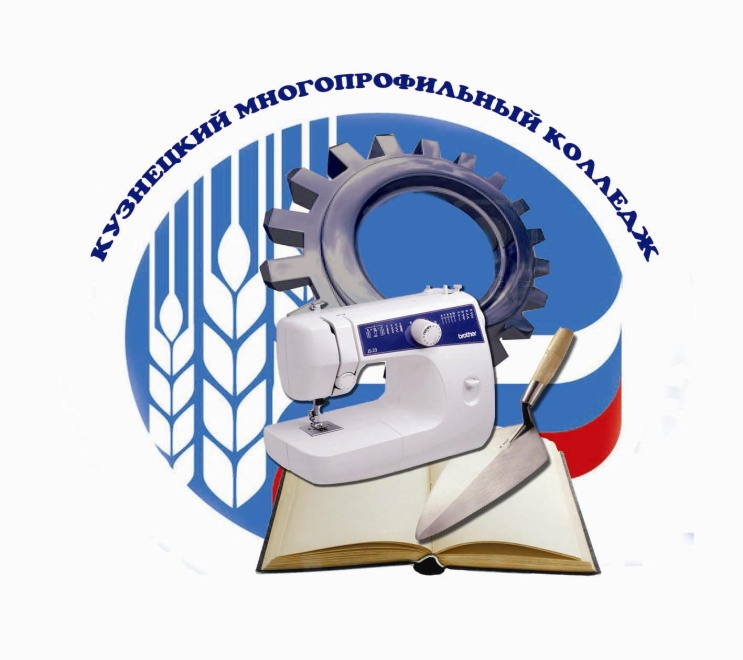 2019 г.Пояснительная записка Самообследования проведено в соответствии с Приказом Министерства образования и науки Российской Федерации   от 14 июня 2013 г. N 462 «Об утверждении Порядка проведения самообследования образовательной организацией».Целями проведения самообследования являются обеспечение доступности и открытости информации о деятельности колледжа, а также подготовка отчета о результатах самообследования.Процедура самообследования включает в себя следующие этапы: планирование и подготовку работ по самообследованию колледжа; организацию и проведение самообследования; обобщение полученных результатов и на их основе формирование отчета; рассмотрение отчета на заседании педагогического совета.Основанием для самообследования деятельности  ГБПОУ «КМК» является Приказ   директора  колледжа  от 20.12.2019  г. № 285Самообследование проводилось  комиссией по направлениям и  в сроки, установленные приказом о проведении самообследования.  Разработан план подготовки и проведения самообследования, утверждена структура отчета по результатам самообследования.В процессе самообследования проведена оценка образовательной деятельности, воспитательной работы, системы управления колледжа, содержания и качества подготовки обучающихся, организации учебного процесса, востребованности выпускников, качества кадрового, учебно-методического, библиотечно-информационного обеспечения, материально-технической базы, функционирования внутренней системы оценки качества образования, финансово-экономической деятельности колледжа, а также анализ показателей деятельности колледжа, установленных Министерством образования и науки Российской Федерации (Приказ Минобрнауки России от 10 декабря 2013 г. N 1324 «Об утверждении показателей деятельности образовательной организации, подлежащей самообследованию» с изменениями и дополнениями от 15 февраля 2017 г).Организационно-правовое обеспечение образовательной деятельности1.1 Информационная карта образовательного учреждения Полное и сокращенное наименование образовательного учреждения в соответствии с Уставом. Государственное бюджетное профессиональное образовательное учреждение   Пензенской области «Кузнецкий многопрофильный колледж»; ГБПОУ «КМК»Местонахождение  442530 Пензенская область, город Кузнецк, улица Ленина, дом 246, тел. 8 (841 57) 3-20-20, e-mail kmkcollege@yandex.ruУстав ГБПОУ  «КМК»   зарегистрирован 05.03.2014 г. Межрайонная ИФСН России №1 по Пензенской областиУчредитель    Министерство образования Пензенской областиОрганизационно-правовая форма  бюджетное   учреждение    Свидетельство о постановке на учет юридического лица в налоговом органе  ИНН5803019167 Свидетельство о постановке на учет российской организации в налоговом органе по месту ее нахождения  Серия 58 № 001933408 поставлена Межрайонной ИФНС России № 1 по Пензенской области 15 января 2009  годаЛист записи Единого государственного реестра юридических лиц ГРН 2145803021880 выдано Межрайонной ИФНС России № 1 по Пензенской области 23 сентября 2014 годаЛицензия на осуществление  образовательной деятельности  № 11494 от  14 апреля 2014г.,  выдана Министерством образования  Пензенской области. Срок действия лицензии – бессрочно. Наличие филиалов, их местонахождение, телефоны: Камешкирский филиал, 442450 Пензенская область, Камешкирский район, с. Русский Камешкир, улица Техническая, дом 2, 8(841-45)2-12-89.   Согласно лицензии,   ГБПОУ «КМК»  имеет право оказывать  образовательные услуги по реализации образовательных программ    по тринадцати  специальностям, девятнадцати  профессиям    среднего профессионального образования, профессиональному обучению, дополнительному образованию (подвиды: дополнительное образование детей и взрослых; дополнительное профессиональное образование).Камешкирский филиал ГБПОУ «КМК» имеет право оказывать  образовательные услуги по реализации образовательных программ      по двум  специальностям, трем профессиям    среднего профессионального образования, профессиональному обучению, дополнительному образованию (подвиды: дополнительное образование детей и взрослых).В своей деятельности колледж руководствуется Конвенцией о правах ребенка; Конституцией РФ; Федеральным Законом от 29.12.2012г. № 273-ФЗ «Об образовании в Российской Федерации»; приказами, распоряжениями, решениями Министерства просвещения  РФ, Министерства образования Пензенской области, Уставом ГБПОУ «КМК» и другими документами.В колледже ведется годовое и перспективное планирование. Образовательная деятельность ведется в соответствии с Федеральными государственными образовательными стандартами  среднего профессионального образования, разработаны основные профессиональные образовательные программы  по специальностям, профессиям.  В соответствии с Федеральным Законом от 29.12.2012г. № 273-ФЗ «Об образовании в Российской Федерации» в колледже разработаны и утверждены   локальные нормативные акты.2. Перечень локальных актов1. Положение о Совете государственного бюджетного профессионального образовательного учреждения Пензенской области «Кузнецкий многопрофильный колледж»;2. Положение о порядке оказания платных образовательных услуг государственным бюджетным профессиональным образовательным учреждением Пензенской области «Кузнецкий многопрофильный колледж»;3. Положение о добровольных пожертвованиях государственному бюджетному профессиональному образовательному учреждению Пензенской области «Кузнецкий многопрофильный колледж»;4. Положение о комиссии по урегулированию споров между участниками образовательных отношений государственного бюджетного профессионального образовательного учреждения Пензенской области «Кузнецкий многопрофильный колледж»;5. Положение об учебном хозяйстве государственного бюджетного профессионального образовательного учреждения Пензенской области «Кузнецкий многопрофильный колледж»;6. Положение о методическом совете государственного бюджетного профессионального образовательного учреждения Пензенской области «Кузнецкий многопрофильный колледж»;7. Положение о порядке заполнения, учета и выдачи дипломов о среднем профессиональном образовании и их дубликатов в государственном бюджетном профессиональном образовательном учреждении Пензенской области «Кузнецкий многопрофильный колледж»;8. Положение о Службе содействия трудоустройству выпускников государственного бюджетного профессионального образовательного учреждения Пензенской области «Кузнецкий многопрофильный колледж»;9. Положение о Совете профилактики безнадзорности и правонарушений студентов государственного бюджетного профессионального образовательного учреждения Пензенской области «Кузнецкий многопрофильный колледж»;10. Положение о студенческом совете государственного бюджетного профессионального образовательного учреждения Пензенской области «Кузнецкий многопрофильный колледж»;11. Положение об уполномоченных на решение задач в области гражданской обороны государственного бюджетного профессионального образовательного учреждения Пензенской области «Кузнецкий многопрофильный колледж»;12. Положение о служебных командировках работников государственного бюджетного профессионального образовательного учреждения Пензенской области «Кузнецкий многопрофильный колледж»;13. Положение об аттестации работников государственного бюджетного профессионального образовательного учреждения Пензенской области «Кузнецкий многопрофильный колледж»;14. Положение о защите, хранении, обработке и передаче персональных данных работников государственного бюджетного профессионального образовательного учреждения Пензенской области «Кузнецкий многопрофильный колледж»;15. Положение об аттестации педагогических работников государственного бюджетного профессионального образовательного учреждения Пензенской области «Кузнецкий многопрофильный колледж»;16. Положение о комиссии по охране труда в государственном бюджетном профессиональном образовательном учреждении Пензенской области «Кузнецкий многопрофильный колледж»;17. Положение о классном руководителе государственного бюджетного профессионального образовательного учреждения Пензенской области «Кузнецкий многопрофильный колледж»;18. Положение об обучающихся государственного бюджетного профессионального образовательного учреждения Пензенской области «Кузнецкий многопрофильный колледж»;19. Порядок и случаи перевода студентов государственного бюджетного профессионального образовательного учреждения Пензенской области «Кузнецкий многопрофильный колледж» с платного обучения на бесплатное;20. Положение о текущем контроле и промежуточной аттестации студентов государственного бюджетного профессионального образовательного учреждения Пензенской области «Кузнецкий многопрофильный колледж» в условиях ФГОС;21. Положение о порядке перевода студентов государственного бюджетного профессионального образовательного учреждения Пензенской области «Кузнецкий многопрофильный колледж» на обучение по индивидуальному плану;22. Порядок организации и осуществления образовательной деятельности по образовательным программам среднего профессионального образования в государственном бюджетном профессиональном образовательном учреждении Пензенской области «Кузнецкий многопрофильный колледж»;23. Положение о стипендиальном обеспечении и других формах материальной поддержки студентов государственного бюджетного профессионального образовательного учреждения Пензенской области «Кузнецкий многопрофильный колледж»;24. Положение о государственной итоговой аттестации выпускников государственного бюджетного профессионального образовательного учреждения Пензенской области «Кузнецкий многопрофильный колледж»;25. Порядок предоставления академических отпусков студентам государственного бюджетного профессионального образовательного учреждения Пензенской области «Кузнецкий многопрофильный колледж»;26. Положение о порядке формирования и ведения личных дел студентов государственного бюджетного профессионального образовательного учреждения Пензенской области «Кузнецкий многопрофильный колледж»;27. Положение о защите, хранении, обработке и передаче персональных данных обучающихся государственного бюджетного профессионального образовательного учреждения Пензенской области «Кузнецкий многопрофильный колледж»;28. Положение об учебной и производственной практике студентов государственного бюджетного профессионального образовательного учреждения Пензенской области «Кузнецкий многопрофильный колледж»;29. Положение о методическом объединении классных руководителей государственного бюджетного профессионального образовательного учреждения Пензенской области «Кузнецкий многопрофильный колледж»;30. Положение об организации учебного процесса по заочной форме обучения в государственном бюджетном профессиональном образовательном учреждении Пензенской области «Кузнецкий многопрофильный колледж»;31. Положения о зачетной книжке студента государственного бюджетного профессионального образовательного учреждения Пензенской области «Кузнецкий многопрофильный колледж»;32. Положение об организации внеаудиторной самостоятельной работы студентов государственного бюджетного профессионального образовательного учреждения Пензенской области «Кузнецкий многопрофильный колледж»;33. Порядок зачета Государственным бюджетным  профессиональным образовательным учреждением Пензенской области «Кузнецкий многопрофильный колледж» результатов освоения обучающимися учебных предметов, курсов, дисциплин (модулей), практик, дополнительных образовательных программ в других организациях, осуществляющих образовательную деятельность;34. Положение о системе оплаты труда государственного бюджетного профессионального образовательного учреждения Пензенской области «Кузнецкий многопрофильный колледж»;35. Положение о порядке перевода, восстановления и отчисления студентов государственного бюджетного профессионального образовательного учреждения Пензенской области «Кузнецкий многопрофильный колледж»;36. Положение о региональном отраслевом ресурсном центре профессионального образования по швейному и обувному производству;37. Положение о многофункциональном центре прикладных квалификаций государственного бюджетного профессионального образовательного учреждения Пензенской области «Кузнецкий многопрофильный колледж»;38. Требование к одежде обучающихся государственного бюджетного профессионального образовательного учреждения Пензенской области «Кузнецкий многопрофильный колледж»;39. Положение о самоуправлении обучающихся государственного бюджетного профессионального образовательного учреждения Пензенской области «Кузнецкий многопрофильный колледж»;40. Положение о Педагогическом совете государственного бюджетного профессионального образовательного учреждения Пензенской области «Кузнецкий многопрофильный колледж»;41. Положение о предметно-цикловой комиссии государственного бюджетного профессионального образовательного учреждения Пензенской области «Кузнецкий многопрофильный колледж»;42. Положение о внутреннем финансовом контроле в государственном бюджетном профессиональном образовательном учреждении Пензенской области «Кузнецкий многопрофильный колледж»;43. Положение о предметной экзаменационной комиссии государственного бюджетного профессионального образовательного учреждения Пензенской области «Кузнецкий многопрофильный колледж»;44. Положение об апелляционной комиссии государственного бюджетного профессионального образовательного учреждения Пензенской области «Кузнецкий многопрофильный колледж»;45. Положение о выполнении и рецензировании контрольных работ на заочном отделении государственного бюджетного профессионального образовательного учреждения Пензенской области «Кузнецкий многопрофильный колледж»;46. Положение о библиотеке государственного бюджетного профессионального образовательного учреждения Пензенской области «Кузнецкий многопрофильный колледж»;47. Положение о внутриколледжном контроле в государственном бюджетном профессиональном образовательном учреждении Пензенской области «Кузнецкий многопрофильный колледж»;48. Положение о приемной комиссии государственного бюджетного профессионального образовательного учреждения Пензенской области «Кузнецкий многопрофильный колледж»;49. Правила приема в государственное бюджетное профессиональное образовательное учреждение Пензенской области «Кузнецкий многопрофильный колледж» в 2017-2018 учебном году;50. Положение о комиссии по проведению аукционов на право заключения договора аренды объекта недвижимого имущества, находящегося в оперативном управлении государственного бюджетного профессионального образовательного учреждения Пензенской области «Кузнецкий многопрофильный колледж»;51. Порядок расчета размера и взимания платы студентов за проживание в общежитиях государственного бюджетного профессионального образовательного учреждения Пензенской области «Кузнецкий многопрофильный колледж»;52. Положение об официальном web-сайте государственного бюджетного профессионального образовательного учреждения Пензенской области «Кузнецкий многопрофильный колледж»;53. Положение о ведении журналов учебных занятий государственного бюджетного профессионального образовательного учреждения Пензенской области «Кузнецкий многопрофильный колледж»;54. Положение о Камешкирском филиале государственного бюджетного профессионального образовательного учреждения Пензенской области «Кузнецкий многопрофильный колледж»;55. Положение о порядке организации и проведения дуального обучения студентов государственного бюджетного профессионального образовательного учреждения Пензенской области «Кузнецкий многопрофильный колледж»;56. Положение о Партнерском совете государственного бюджетного профессионального образовательного учреждения Пензенской области «Кузнецкий многопрофильный колледж»;57. Положение о повышении квалификации педагогических работников государственного бюджетного профессионального образовательного учреждения Пензенской области «Кузнецкий многопрофильный колледж»;58. Положение о дополнительном профессиональном образовании в государственном бюджетном профессиональном образовательном учреждении Пензенской области «Кузнецкий многопрофильный колледж»;59. Положение о рабочей комиссии по распределению стимулирующих выплат работникам государственного бюджетного профессионального образовательного учреждения Пензенской области «Кузнецкий многопрофильный колледж»;60. Положение о курсовой работе (курсовом проекте) в государственном бюджетном профессиональном образовательном учреждении Пензенской области «Кузнецкий многопрофильный колледж»;61. Положение об учебно-методическом комплексе в государственном бюджетном профессиональном образовательном учреждении Пензенской области «Кузнецкий многопрофильный колледж»;62. Положение о выпускной квалификационной работе студентов, обучающихся по программам подготовки специалистов среднего звена в государственном бюджетном профессиональном образовательном учреждении Пензенской области «Кузнецкий многопрофильный колледж»;63. Положение о выпускной квалификационной работе студентов, обучающихся по программам подготовки квалифицированных рабочих и служащих в государственном бюджетном профессиональном образовательном учреждении Пензенской области «Кузнецкий многопрофильный колледж»;64. Положение об организации занятий по физической культуре в государственном бюджетном профессиональном образовательном учреждении Пензенской области «Кузнецкий многопрофильный колледж»;65.  Положение о режиме рабочего времени и времени отдыха педагогических и других работников в государственном бюджетном профессиональном образовательном учреждении Пензенской области «Кузнецкий многопрофильный колледж»;66. Положение о студенческом общежитии в государственном бюджетном профессиональном образовательном учреждении Пензенской области «Кузнецкий многопрофильный колледж»;67. Положение об учетной политике в государственном бюджетном профессиональном образовательном учреждении Пензенской области «Кузнецкий многопрофильный колледж»;68. Положение о порядке ведения личных дел сотрудников в в государственном бюджетном профессиональном образовательном учреждении Пензенской области «Кузнецкий многопрофильный колледж»;69. Положение о профессиональном обучении в  государственном бюджетном профессиональном образовательном учреждении Пензенской области «Кузнецкий многопрофильный колледж»;70. Положение о контрактной службе в государственном бюджетном профессиональном образовательном учреждении Пензенской области «Кузнецкий многопрофильный колледж»;71. Положение о кабинете (лаборатории) в государственном бюджетном профессиональном образовательном учреждении Пензенской области «Кузнецкий многопрофильный колледж»;72. Положение о прохождении экстерном промежуточной и государственной итоговой аттестации в  государственном бюджетном профессиональном образовательном учреждении Пензенской области «Кузнецкий многопрофильный колледж»;73. Положение об индивидуальном проекте студентов государственного бюджетного профессионального образовательного учреждения Пензенской области «Кузнецкий многопрофильный колледж»;74. Положение о порядке учета и хранения документов в государственном бюджетном профессиональном образовательном учреждении Пензенской области «Кузнецкий многопрофильный колледж»;75. Положение о мерах поощрения обучающихся, выполнивших нормативы и требования золотого, серебряного и бронзового знаков отличия ГТО,  в государственном бюджетном профессиональном образовательном учреждении Пензенской области «Кузнецкий многопрофильный колледж»;76. Положение о порядке оформления возникновения, приостановлении и прекращении отношений в государственном бюджетном профессиональном образовательном учреждении Пензенской области «Кузнецкий многопрофильный колледж»;77. Положение о базовой кафедре в государственном бюджетном профессиональном образовательном учреждении Пензенской области «Кузнецкий многопрофильный колледж»;78. Положение об обучении инвалидов и лиц с ограниченными возможностями здоровья в государственном бюджетном профессиональном образовательном учреждении Пензенской области «Кузнецкий многопрофильный колледж»;79. Положение о стимулирующих выплатах работникам государственного бюджетного профессионального образовательного учреждения Пензенской области «Кузнецкий многопрофильный колледж»;80. Правила внутреннего трудового распорядка государственного бюджетного профессионального образовательного учреждения Пензенской области «Кузнецкий многопрофильный колледж»;81. Положение о языке образования в государственном бюджетном профессиональном образовательном учреждении Пензенской области «Кузнецкий многопрофильный колледж»;82. Положение об антитеррористической группе в государственном бюджетном профессиональном образовательном учреждении Пензенской области «Кузнецкий многопрофильный колледж»;83. Положение о контрольно-пропускном режиме в государственном бюджетном профессиональном образовательном учреждении Пензенской области «Кузнецкий многопрофильный колледж»;84. Положение о базовой профессиональной организации, обеспечивающей поддержку региональной системы инклюзивного профессионального образования лиц с ограниченными возможностями и инвалидов в государственном бюджетном профессиональном образовательном учреждении Пензенской области «Кузнецкий многопрофильный колледж»;85. Положение об организации образовательного процесса для лиц с ОВЗ и инвалидов в государственном бюджетном профессиональном образовательном учреждении Пензенской области «Кузнецкий многопрофильный колледж»;86. Положение о практике для обучающихся инвалидов и лиц с ОВЗ в государственном бюджетном профессиональном образовательном учреждении Пензенской области «Кузнецкий многопрофильный колледж»;87. Положение о порядке проведения государственной итоговой аттестации для обучающихся инвалидов и лиц с ОВЗ в государственном бюджетном профессиональном образовательном учреждении Пензенской области «Кузнецкий многопрофильный колледж»;88. Положение об электронном обучении, применении дистанционных образовательных технологий при реализации программ для инвалидов и лиц с ОВЗ в государственном бюджетном профессиональном образовательном учреждении Пензенской области «Кузнецкий многопрофильный колледж»;89. Положение об организации и ведении гражданской обороны в государственном бюджетном профессиональном образовательном учреждении Пензенской области «Кузнецкий многопрофильный колледж»;90. Положение о мерах стимулирования и поощрения педагогических работников, участвующих во внедрении и реализации комплекса ГТО в государственном бюджетном профессиональном образовательном учреждении Пензенской области «Кузнецкий многопрофильный колледж»;91. Положение о мерах поощрения обучающихся, выполнивших нормативы и требования золотого, серебряного и бронзового знаков отличия комплекса ГТО в государственном бюджетном профессиональном образовательном учреждении Пензенской области «Кузнецкий многопрофильный колледж»;92. Порядок обращения иностранных граждан и лиц без гражданства в ГБПОУ «КМК» для проведения экзамена на владение русским языком, знание истории России и основ законодательства РФ;93. Положение о приемочной комиссии для приемке поставленных товаров, выполненных работ, оказанных услуг, результатов отдельного этапа исполнения контракта при осуществлении закупок товаров для обеспечения нужд государственного бюджетного профессионального образовательного учреждения Пензенской области «Кузнецкий многопрофильный колледж»;94.   Положение о производственном контроле за соблюдением требований промышленной безопасности на опасном производственном объекте «Сеть газопотребления Камешкирского филиала» в государственном бюджетном профессиональном образовательном учреждении Пензенской области «Кузнецкий многопрофильный колледж».Самообследованием установлено, что колледж осуществляет свою деятельность в соответствии с действующим законодательством, нормативными документами Министерства образования и науки Российской Федерации, Министерством образования Пензенской области. Локальная нормативно-правовая документация отвечает всем необходимым требованиям. Колледж имеет все необходимые организационно-правовые документы, позволяющие вести образовательную деятельность в сфере среднего профессионального образования.Система управления образовательным учреждениемУправление государственным бюджетным профессиональным образовательным учреждением Пензенской области «Кузнецкий многопрофильный колледж»  (далее – Учреждение) осуществляется в соответствии с законодательством Российской Федерации и Пензенской области и строится на принципах единоначалия и коллегиальности.     Единоличным исполнительным органом Учреждения является директор, который осуществляет текущее руководство деятельностью колледжа. Директор Учреждения назначается и освобождается от занимаемой должности учредителем в соответствии с законодательством Российской ФедерацииДиректор Учреждения без доверенности действует от имени колледжа и представляет его интересы в органах государственной власти и местного самоуправления и во взаимоотношениях с юридическими и физическими лицами.В учреждении создаются следующие коллегиальные органы управления: Общее собрание (конференция) работников и студентов, Совет колледжа, Педагогический совет.В целях учета мнения студентов по вопросам управления Учреждением и при принятии локальных нормативных актов, затрагивающих их права и законные интересы, по инициативе обучающихся в Учреждении создается Студенческий совет.Основные задачи, функции и порядок работы этих органов определяются Положениями об этих органах, утвержденными директором Учреждения.В целях совершенствования качества обучения и воспитания студентов, методической работы, повышения педагогического мастерства педагогических работников в колледже создаются методический совет, методические объединения, а также предметные (цикловые) комиссии.Общее собрание (конференция) работников и студентов (далее конференция) является коллегиальным органом управления. Решение о созыве Конференции и дате ее проведения принимает директор.Компетенция общего собрания (конференции) работников и студентов:- обсуждает и рекомендует к утверждению проект коллективного договора, правила внутреннего распорядка, положения об оплате труда;- рассматривает, обсуждает и рекомендует к утверждению программу развития Учреждения;- заслушивает отчеты директора о расходовании бюджетных и внебюджетных средств;- заслушивает отчеты о работе директора, его заместителей, председателя педагогического совета и других работников, вносит на рассмотрение администрации предложения по совершенствованию ее работы; - знакомится с решениями государственных органов и организаций, осуществляющих контроль за деятельностью Учреждения и рассматривает мероприятия по их выполнению;- в рамках действующего законодательства принимает необходимые меры, ограждающие педагогических и других работников от необоснованного вмешательства в их профессиональную деятельность, ограничения самостоятельности учреждения.В состав общего собрания (конференции) работников и студентов входят все работники Учреждения и представители студентов. Общее собрание (конференция) работников и студентов возглавляется председателем. Общее руководство Учреждением осуществляет выборный представительный орган - Совет Учреждения, в состав  которого входят: директор, представители всех категорий работников, обучающихся, а при необходимости заинтересованных предприятий, учреждений и организаций. Председателем Совета Учреждения является директор. В полномочия Совета колледжа входят:- определение перспективных задач учебно-воспитательной работы, вопросов развития Учреждения;- рассмотрение Правил приема в Учреждение;- рассмотрение Правил внутреннего распорядка Учреждения; - контроль за своевременностью предоставления отдельным категориям обучающихся всех льгот и видов материального обеспечения; - заслушивание отчетов директора и всей администрации Учреждения о проделанной работе за определенный период;- рассмотрение иных вопросов, отнесенных к его компетенции в соответствии с Положением.Педагогический совет является постоянно действующим органом коллегиального управления Учреждения.К компетенциям педагогического совета относится:- рассмотрение и обсуждение перспективных задач на учебный год; подведение итогов учебного года;- определение основных характеристик организации образовательного процесса;- рассмотрение и обсуждение планов учебной, воспитательной работы колледжа;- рассмотрение состояния и итогов учебной работы Учреждения, результатов промежуточной и итоговой государственной аттестации, мер и мероприятий по их подготовке и проведению, причин и мер по сохранению контингента обучающихся;- рассмотрение состояния, мер и мероприятий по реализации Федерального государственного образовательного стандарта, в том числе учебно-методического и технического обеспечения по специальностям и профессиям, по которым осуществляется подготовка специалистов в Учреждении;- рассмотрение состояния и итогов воспитательной работы Учреждения, состояния дисциплины обучающихся, заслушивания отчетов обучающихся, руководителей студенческих молодежных организаций и других работников Учреждения;- рассмотрение материалов самообследования Учреждения;- вопросы дополнительного профессионального образования педагогических работников, их аттестация;- рассмотрение и обсуждение плана работы методических (цикловых) комиссий;- определение основных характеристик организации образовательного процесса: процедуры приема обучающихся; порядка и основания отчисления обучающихся; допуска студентов к экзаменационной сессии; формы, порядка и условий проведения промежуточной и итоговой государственной аттестации; системы оценок при промежуточной аттестации; режима занятий обучающихся; оказания платных образовательных услуг, порядка их предоставления, а также расходования внебюджетных средств; порядка регламентации и оформления отношений Учреждения и обучающихся; - рассмотрение и принятие образовательных программ;- рассмотрение организации и осуществления образовательного процесса в соответствии с настоящим Уставом, полученной лицензией на право ведения образовательной деятельности, свидетельством о государственной аккредитации;- рассмотрение и выработка предложений по улучшению работы по обеспечению питанием и медицинскому обеспечению обучающихся и работников колледжа и др.В состав Педагогического совета входят: директор колледжа (председатель педсовета), его заместители, педагогические работники, библиотекарь и руководители органов самоуправления колледжа.Самообследованием установлено, что структура колледжа позволяет с достаточной эффективностью обеспечить организацию и ведение образовательного процесса. В целом, система управления колледжем обеспечивает формирование условий и механизмов, необходимых для подготовки  высококвалифицированных специалистов. 4. МОНИТОРИНГ  КАЧЕСТВА ПОДГОТОВКИ КАДРОВПеречень реализуемых образовательных программ среднего профессионального образования  В соответствии с лицензией в ГБПОУ «КМК»  реализуются программы дополнительного образования (подвиды: дополнительное образование детей и взрослых, дополнительное профессиональное образование) и профессионального обучения, обеспечивающие возможность реализации права на образование в течение всей жизни (непрерывное образование).Дополнительное профессиональное образование осуществляется посредством реализации дополнительных профессиональных программ (программ повышения квалификации и программ профессиональной переподготовки).При освоении дополнительной профессиональной программы и успешной сдаче итоговой аттестации обучающемуся выдается документ о квалификации:- по программам профессионального обучения – свидетельство о профессии рабочего, должности служащего; - по программам профессиональной переподготовки - диплом о профессиональной переподготовке.За 2019 год в ГБПОУ «КМК» прошли подготовку по программам профессиональной переподготовки (дополнительное профессиональное образование):-  по направлению «Образование и педагогика» без присвоения квалификации  - 19 человек;-  по направлению «Дошкольное образование» с присвоения квалификации «Воспитатель детей дошкольного возраста» - 17 человек;-  по направлению «Ветеринария» без присвоения квалификации  - 13 человек;Профессиональное обучение завершается итоговой аттестацией в форме квалификационного экзамена. По окончании обучения выдается свидетельство о профессии рабочего, должности служащего установленного образца.За 2019 год в ГБПОУ «КМК» прошли профессиональное обучение – 92 человека:- по программам профессиональной подготовки 92 человека, из них по профессиям:19756 «Электрогазосварщик» –17 человек19601 «Швея» –  20 человек16675 «Повар» –  25 человек18511 «Слесарь по ремонту автомобилей»- 10 человек.Станочник деревообрабатывающих машин- 7 человек.19203«Тракторист» - 13 человек.За 2019 год в ГБПОУ «КМК» прошли профессиональную переподготовку– 21 человек:- по программам профессиональной переподготовки  21 человек, из них по профессиям:19203«Тракторист» - 21 человекЗа 2019 год в ГБПОУ «КМК» прошли повышение квалификации–10 человек:- по программам повышения квалификации 10 человек, из них по профессиям:19601 «Швея» –  10 человек.Из них прошли обучение по направлению ГКУ ЦЗН Кузнецкого, Неверкинского района 94 человека.В Камешкирском филиале ГБПОУ «КМК» - по программам профессиональной подготовки (профессиональное обучение) прошли обучение 65 человек, из них по профессиям: 11442 «Водитель категории «В» - 41 человек,   19756 «Электрогазосварщик» – 24 человека.Из них прошли обучение по направлению ГКУ ЦЗН Камешкирского района 21 человек.4.2 Общая численность студентов, обучающихся по ОПОП ППКРС (по формам обучения)Камешкирский филиал4.3 Общая численность студентов, обучающихся по ОПОП ППССЗ (по формам обучения)  Всего в  ГБПОУ «КМК» обучается 1608  человек (в том числе  219 человек - в Камешкирском филиале колледжа). Из них: 1504 - студенты   очной формы обучения, 103 - студенты   заочной формы обучения. Обучающихся  по программам подготовки квалифицированных рабочих, служащих 677– человек (все обучаются по очной форме), по программам подготовки специалистов среднего звена – 931 человек (из них 828 студентов   очной формы обучения). Подготовка в колледже ведется по очной форме обучения на базе основного общего образования и среднего   общего образования, по заочной форме обучения - на базе среднего   общего образования.  Государственное задание за отчетный период выполнено. Удельный вес численности студентов, обучающихся по профессиям и специальностям СПО из ТОП-50, в общей численности студентов, обучающихся по программам СПО – 21%.Удельный вес численности студентов, обучающихся по профессиям и специальностям СПО из ТОП-Регион, в общей численности студентов, обучающихся по программам СПО – 66%.Удельный вес численности студентов, обучающихся по профессиям и специальностям СПО, реализуемым по ФГОС СПО четвертого поколения, в общей численности студентов, обучающихся по программам СПО – 28%.Доля обучающихся по очной форме в общей численности студентов, обучающихся по программам СПО  - 93%.Доля обучающихся за счет бюджетных средств бюджетной системы РФ в общей численности студентов, обучающихся по программам СПО – 100%.Сравнительный анализ численности студентов ГБПОУ «КМК»за 2017-2019 годыОбщая численность студентов ГБПОУ «КМК»Численность студентов, обучающихся по ППКРСЧисленность студентов, обучающихся по ППССЗ Общая численность студентов заочной формы обученияАнализ численности студентов за последние три года, показал снижение численности студентов заочной формы обучения. И незначительное снижение численности студентов очной формы обучения.Удельный вес численности студентов по видам ОПОП, формам обучения к общей численности студентовна 31 декабря 2017 годана 31 декабря 2018 годана 31 декабря 2019 года Наблюдается увеличение доли   студентов, обучающихся по очной форме обучения по ППССЗ (с 42% в 2017г,  до 52% в 2019 г.) в общей численности обучающихся.  Увеличение контингента произошло за счет  внедрения  новых образовательных программ («Технология хлеба, кондитерских и макаронных изделий», «Операционная деятельность в логистике», «Гостиничное дело»). 4.4 Сведения о приеме Таким образом, в 2019-2020 учебном году колледж выполнил контрольные цифры приема на 100%. Прием на обучение в ГБПОУ «КМК» на 2019-2020 учебный год за счет  ассигнований бюджета Пензенской области являлся общедоступным  и проводился в рамках контрольных цифр приема, утвержденных Министерством образования Пензенской области.  Предложения по контрольным цифрам приема формируются колледжем в соответствии с лицензией на осуществление  образовательной деятельности и с учетом реального спроса на образовательные услуги и потребности работодателей в специалистах определенного профиля.  Прием в колледж проводится в соответствии с Правилами приема, которые ежегодно разрабатываются, утверждаются и размещаются на сайте колледжа не позднее 1 марта текущего года. Для качественного набора обучающихся и выполнения контрольных цифр приема в образовательном учреждении проводится системная профориентационная работа.При приеме на обучение по образовательным программам среднего профессионального образования по   специальностям Физическая культура, Конструирование, моделирование и технология швейных изделий, требующим у поступающих наличия определенных творческих способностей,   физических  качеств, проводятся вступительные испытания в порядке, установленном Правилами приема в ГБПОУ «КМК».  В случае, если численность поступающих превышает количество мест, финансовое обеспечение которых осуществляется за счет бюджетных ассигнований бюджета Пензенской области, колледжем при приеме на обучение по образовательным программам среднего профессионального образования учитываются результаты освоения поступающими образовательной программы основного общего или среднего общего образования, указанные в представленных поступающими документах об образовании. Обучение ведется по очной и заочной форме обучения как за счет средств регионального бюджета, так и по договорам с физическими (или юридическими) лицами с оплатой ими стоимости обучения.Конкурс на очном отделении в 2019 году составил 1,5 человека на место. Данный показатель упал по сравнению с 2017г. и 2018 г.Средний балл аттестата студентов, принятых на обучение по очной форме по программам СПО, составил 3,77 балла. Данный показатель вырос по сравнению с 2017 и 2018 годами.4.5 Численность студентов из числа инвалидов и лиц с ограниченными возможностями здоровья на 31.12.2018г.Обучение по образовательным программам обучающихся с инвалидностью осуществляется с учетом состояния их здоровья, индивидуальных возможностей.  Обучение таких студентов  организовано в общих группах,  совместно с другими обучающимися. Применяется дистанционная форма обучения на базе Программного обеспечения 1-С предприятие, Электронное обучение.Проводится систематическое пополнение электронной базы системы лекционным материалом, презентациями, контрольно-оценочным материалом. Осуществляется психолого-педагогическое сопровождение инвалидов. Разработана адаптированная образовательная программа для лиц  с нарушениями опорно-двигательного аппарата, обучающихся по специальности 38.02.01 «Экономика и бухгалтерский учет (по отраслям)».Восемь педагогических работников прошли курсы повышения квалификации для работы в сфере инклюзивного образования. Имеется возможность консультаций педагога  - психолога.Создан раздел на сайте ГБПОУ  «КМК» для обеспечения информационной открытости  ПОО для инвалидов и лиц с ОВЗ и их родителей. Сайт адаптирован для лиц с нарушением зрения. Предоставляется возможность обучения по индивидуальному учебному плану. В колледже организовано взаимодействие с учреждениями и общественными организациями по профориентационной работе среди лиц с ОВЗ.4.6 УРОВЕНЬ ПОДГОТОВКИ ВЫПУСКНИКОВ ОБРАЗОВАТЕЛЬНЫХ ПРОГРАММ СПООценка качества освоения основных профессиональных образовательных программ среднего профессионального образования по программам подготовки квалифицированных рабочих и служащих и подготовки специалистов среднего звена включает текущий контроль знаний, промежуточную аттестацию студентов по учебным дисциплинам и профессиональным модулям и итоговую аттестацию студентов. Текущий контроль и промежуточная аттестация студентов проводится в соответствии с Положением о текущем контроле и промежуточной аттестации студентов государственного бюджетного профессионального образовательного учреждения Пензенской области «Кузнецкий многопрофильный колледж». Промежуточная аттестация определяет уровень подготовки обучающихся по дисциплинам, междисциплинарным курсам и профессиональным модулям. Формы текущего контроля и промежуточной аттестации определяются   учебными планами и рабочими программами по дисциплинам и профессиональным модулям.Основными формами промежуточной аттестации в колледже являются: экзамен по отдельной дисциплине или МДК, комплексный экзамен, дифференцированный зачет, защита курсового проекта, экзамен (квалификационный) по профессиональному модулю. Анализ результатов промежуточной аттестации студентов показал, что порядок ее проведения соответствует установленным требованиям, а качество знаний студентов колледжа находится на достаточном уровне.Государственная итоговая аттестация выпускников колледжа проводится в соответствии с Положением о государственной итоговой аттестации выпускников государственного бюджетного профессионального образовательного учреждения Пензенской области «Кузнецкий многопрофильный колледж»  и на основании Программ  государственной итоговой аттестации.  Программы  государственной итоговой аттестации разрабатываются с участием заинтересованных работодателей. Председатели государственных экзаменационных комиссий назначаются из числа руководящих работников профильных предприятий и организаций. Для проведения государственной итоговой аттестации выпускников колледжа в 2018 году сформировано семнадцать Государственных экзаменационных комиссий. Председатели  ГЭК утверждены приказом Министерства образования Пензенской области.Анализ выпускных квалификационных работ показал: содержание работ соответствует требованиям федеральных государственных образовательных стандартов среднего профессионального образования. Структура дипломных работ (проектов), письменных экзаменационных работ соответствует нормативным документам, разработанным предметно-цикловыми комиссиями  колледжа.4.6.1 Результаты государственной итоговой аттестацииКоличество выпускников колледжа в 2019 году - 413 человек.Количество допущенных к ГИА – 413 человек. Количество    прошедших  государственную итоговую аттестацию и получивших  дипломы о среднем профессиональном образовании - 413 человек, из них 84 - диплома с отличием (20%), 97 выпускникам рекомендованы  повышенные разряды (41%). Удельный вес выпускников, обучавшихся по программам СПО, получивших оценки "хорошо" и "отлично" по результатам ГИА, в общей численности выпускников, обучавшихся по программам СПО, составил 69%.4.6.2 Качество подготовки выпускников (очная форма)Удельный вес студентов, получающих государственную академическую стипендию по состоянию на 31.12.2019г.Сравнительный анализ численности студентов, получающих государственную академическую стипендиюза 3 года Показатель численности выпускников, получивших оценки «хорошо» и «отлично» по результатам государственной итоговой аттестации по сравнению с 2018 годом снизился с 63% до 56%, а по сравнению с 2017 годом увеличился с 53% до 56%.Таким образом, самообследованием установлено, что по результатам работы коллектива колледжа в части создания условий для повышения качества подготовки выпускников и на основании результатов проверки знаний, сформированности профессиональных и общих компетенций качество подготовки выпускников  в соответствии с требованиями ФГОС СПО оценивается как достаточное.4.6.3  Численность студентов,   участвовавших в региональных чемпионатах "Молодые профессионалы" (WorldSkills Russia)Сравнительный анализ численности студентов, ставших победителями и призерами регионального чемпионата «Молодые профессионалы» WorldSkills Russia 4.6.5  Численность студентов,   участвовавших в региональном конкурсе профессионального мастерства «Абилимпикс»4.6.7 Участие во Всероссийской олимпиаде профессионального мастерства обучающихся по специальностям среднего профессионального образования за 2019 год4.7 Соответствие структуры  подготовки требованиям ФГОСУчебная деятельность обучающихся предусматривает   учебные занятия (урок, практическое занятие, лабораторное занятие,  консультации), самостоятельную работу, выполнение курсового проекта, индивидуального проекта, практику. Содержание среднего профессионального образования  определяется программами подготовки специалистов среднего звена, программами подготовки квалифицированных рабочих, служащих, разработанными в колледже на основе ФГОС. ППКРС предусматривают изучение следующих учебных циклов:общепрофессионального;профессионального;и разделов:физическая культура;учебная практика;производственная практика;промежуточная аттестация;государственная итоговая аттестация.     Обязательная часть ППКРС  составляет  около 80 процентов от общего объема времени, отведенного на ее освоение. Вариативная часть - около 20 процентов.ППССЗ предусматривают изучение следующих учебных циклов:общего гуманитарного и социально-экономического;математического и общего естественнонаучного;профессионального;и разделов:учебная практика;производственная практика (по профилю специальности);производственная практика (преддипломная);промежуточная аттестация;государственная итоговая аттестация.    Обязательная часть ППССЗ по учебным циклам   составляет  не менее  70 процентов от общего объема времени, отведенного на их освоение. Вариативная часть - около 30 процентов.    Содержание ППССЗ, ППКРС обеспечивает получение квалификации. ППССЗ по специальностям 36.02.01 Ветеринария, 23.02.03Техническое обслуживание и ремонт автомобильного транспорта, 23.02.07 Техническое обслуживание и ремонт двигателей, систем и агрегатов автомобилей, 29.02.04 Конструирование, моделирование и технология швейных изделий, 35.02.07 Механизация сельского хозяйства, 19.02.10 Технология продукции общественного питания, 38.02.01Экономика и бухгалтерский учет (по отраслям), 38.02.03 Операционная деятельность в логистике, 43.02.14 Гостиничное дело предусматривают присвоение квалификаций по профессии рабочего,  должности служащего.Рабочие программы общеобразовательных дисциплин являются частью программно-методического сопровождения ОПОП СПО при реализации ППКРС, ППССЗ на базе основного общего образования. Общеобразовательные дисциплины изучаются на первом курсе обучающимися, получающими среднее профессиональное образование по  программам подготовки специалистов среднего звена.При организации обучения по ППКРС  для повышения мотивации студентов к обучению и будущей профессиональной деятельности   программа среднего   общего образования реализуется в течение всего срока обучения, чередуясь с дисциплинами общепрофессионального цикла и профессиональными модулями.Анализ  основных профессиональных  образовательных программ  ГБПОУ   «КМК»   показал, что структура   ОПОП  ППССЗ, ОПОП ППКРС соответствует ФГОС в части наличия учебных циклов и разделов, объемов времени, отведенных на практику, промежуточную аттестацию и ГИА.Выполнение требований ФГОС к структуре учебного плана5. Организация учебного процессаУчебный процесс в колледже организуется согласно   учебным планам, графику учебного процесса, рабочим учебным программам по дисциплинам и профессиональным модулям, календарно-тематическим планам.Недельная аудиторная нагрузка составляет не более 36 часов, максимальная учебная нагрузка – 54 часа. В максимальную  учебную нагрузку включена самостоятельная работа студентов.         По актуализированным ФГОС и ФГОС ТОП-50 объем недельной образовательной нагрузки обучающихся по программе не   превышает 36 академических часа  и включает все виды работы во взаимодействии с преподавателем и самостоятельную учебную работу; Учебные планы   содержат разделы: график учебного процесса, сводные данные по бюджету времени, план учебного процесса, производственная  (профессиональная) практика, перечень кабинетов, лабораторий, мастерских. График учебного процесса определяет по курсам и семестрам сроки начала и окончания учебных занятий, экзаменационных сессий, каникул, этапов и продолжительности учебной и производственной практик, государственной итоговой аттестации. План учебного процесса включает в себя перечень, количество часов, последовательность изучения дисциплин, профессиональных модулей, междисциплинарных курсов  по семестрам и курсам, виды учебных занятий и формы промежуточной и итоговой аттестации.  Учебные планы утверждены директором колледжа и согласованы с заинтересованными работодателями.Освоение учебной дисциплины (курса), профессионального модуля сопровождается промежуточной аттестацией студентов, проводимой в формах, определенных учебным планом. Обязательной формой промежуточной аттестации по профессиональному модулю   является экзамен (квалификационный). Промежуточная аттестация по учебной/производственной практике в рамках освоения программ профессиональных модулей осуществляется в форме дифференцированного зачета. Периодичность промежуточной аттестации определяется рабочим учебным планом основной профессиональной образовательной программы по конкретной профессии /специальности. Вопросы и задания к зачетам, дифференцированным зачетам и экзаменационный материал по учебным дисциплинам разрабатываются преподавателями с учетом требований федеральных государственных образовательных стандартов. Вариативная часть ОПОП по   профессиям и специальностям использована как на введение новых элементов ОПОП, учитывающих требования регионального рынка труда, так и на дополнение обязательных элементов, перечисленных в ФГОС.  Формой государственной итоговой аттестации   по образовательным программам среднего профессионального образования является защита выпускной квалификационной работы. Выпускная квалификационная работа выполняется выпускниками в зависимости от осваиваемой образовательной программы среднего профессионального образования в следующих видах: для выпускников, осваивающих программы подготовки квалифицированных рабочих и служащих - в виде выпускной практической квалификационной работы и письменной экзаменационной работы;  для выпускников, осваивающих программы подготовки специалистов среднего звена - в виде дипломной работы, дипломного проекта. К государственной итоговой аттестации допускается студент, не имеющий академической задолженности и в полном объеме выполнивший учебный план или индивидуальный учебный план по осваиваемой образовательной программе среднего профессионального образования. Согласно учебного плана и на основании рабочих программ студенты в процессе обучения проходят учебную  практику, производственную практику и  преддипломную практику.Учебная практика проводится в   учебно-производственных мастерских, лабораториях, учебном  хозяйстве, учебном полигоне колледжа,  либо в организациях   на основе договоров между организацией, осуществляющей деятельность по образовательной программе соответствующего профиля, и колледжем. Учебная практика проводится мастерами производственного обучения и   преподавателями дисциплин профессионального цикла.Производственная практика проводится в организациях на основе договоров, заключаемых между колледжем и организациями различных организационно-правовых форм. В период прохождения производственной практики студенты могут зачисляться на вакантные должности, если работа соответствует требованиям программы производственной практики.Руководителями практик от колледжа являются преподаватели профессионального цикла, мастера производственного обучения.   В соответствии с требованиями ФГОС,   преподаватели профессионального цикла, мастера производственного обучения проходят повышение квалификации и стажировку на профильных предприятиях не реже одного  раза в три года.6. Учебно-методическое и библиотечно-информационное обеспечение образовательного процессаМетодической работой колледжа руководит  методический совет колледжа. В него входят заместитель  директора по УПР, заместитель  директора по УР, заведующие  отделениями, старшие мастера,  методисты, председатели цикловых комиссий. Основными задачами методического совета являются: разработка  учебно-методической   и организационной   документации, необходимой для обеспечения образовательного процесса; формулировка    предложений    по    обеспечению    качества    подготовки специалистов и формированию единого образовательного пространства; обеспечение совершенствования       содержания       образования,      рецензирования, первичная экспертиза учебных, методических разработок педагогов, создание банка данных материалов;  изучение, обобщение, пропаганда передового педагогического опыта;  содействие   в   организации   и   проведении   конференций,   семинаров, совещаний    по    проблемам   развития    профессионального образования, студенческих олимпиад и конкурсов. исследуемый период было осуществлено  194  взаимопосещения учебных занятий преподавателями, председателями ПЦК, мастерами п/о; проведен административный контроль 105 занятий.Проведено  19  открытых уроков, из них: по общеобразовательным дисциплинам – 4 , по общепрофессиональным   дисциплинам и МДК – 11, по производственному обучению – 4.   По   дисциплинам и профессиональным модулям основных профессиональных образовательных программ  разработаны рабочие программы, которые содержат пояснительную записку, объем дисциплины и виды учебной работы,   тематический план,   содержание дисциплины или ПМ, требования к результатам освоения,  условия реализации ПМ, контроль и оценку результатов освоения ПМ.    Для проведения промежуточной аттестации студентов по профессиональному модулю разработаны комплекты оценочных средств. КОС по профессиональным модулям   целостно отражают объем усвоенных знаний, освоенных умений, приобретенного практического опыта, сформированных общих и профессиональных компетенций. Контрольно-оценочные средства по профессиональному модулю, экзаменационный и зачетный материал по учебной дисциплине обсуждаются на заседании предметно-цикловой комиссии и утверждаются заведующим отделением не позднее, чем за месяц до начала сессии.Ежегодно разрабатываются программы государственной итоговой аттестации.  Программы ГИА отражают квалификационные характеристики выпускников, виды государственной итоговой аттестации, сроки проведения,   условия подготовки и процедуры проведения.Учебные   планы, рабочие учебные программы дисциплин и профессиональных модулей, календарно-тематические планы преподавателей, учебные пособия, методические указания к курсовому и дипломному проектированию, методические указания по выполнению лабораторно-практических работ, методические рекомендации по выполнению самостоятельной работы, методические рекомендации и контрольные задания для студентов заочной формы обучения, дидактический материал, контрольно - измерительный материал составляют комплекс учебно-методического обеспечения образовательного процесса. Создано   учебно-методических разработок по проведению теоретических занятий, производственных работ, контрольно-оценочных средств, рабочих учебных программ – 195 ед.   Коллегиальным органом управления является педагогический совет, на котором рассматриваются основные вопросы организации образовательной деятельности колледжа. За отчетный период проведено  четыре   заседания педагогического совета. Наличие информационного и коммуникационного оборудования                             Информационная оснащенность образовательного процесса7. Кадровое обеспечение образовательного процессаУчебный процесс в колледже осуществляют квалифицированные педагогические кадры, обеспечивающие подготовку специалистов в соответствии с требованиями ФГОС СПО.   Директор колледжа - Почетный работник СПО Российской Федерации, имеет сертификат руководителя организации - участника национального реестра «Ведущие образовательные учреждения России», является победителем областного конкурса «Лучший руководитель – лидер в образовании».В колледже сформировался квалифицированный коллектив, потенциал которого способен обеспечить подготовку специалистов по всем специальностям в соответствии с требованиями ФГОС СПО.  Имеют федеральные, республиканские и отраслевые награды 49% педагогических работников:Почетный знак лидер СПО России - 1Почетный работник среднего профессионального образования Российской Федерации – 8 чел.Почетный работник начального профессионального образования Российской Федерации – 3 чел.Почетный работник общего образования – 2 чел.Почетная грамота Минобразования и науки РФ – 28 чел.Отличник народного просвещения – 1 чел.Отличник ПТО РФ – 3 чел.Заслуженный учитель РФ – 1 чел.Медаль ВДНХ СССР – 1 чел.Ветеран профтехобразования – 3 чел.Медаль «За трудовое отличие» - 1 чел.Ветеран труда – 7 чел.Медаль «За отличие в службе» 3-х степеней – 1 чел.     Профессионализм педагогических работников требует постоянного совершенствования, обогащения новыми знаниями, практическими навыками и опытом. Совершенствование педагогических компетенций осуществляется через систему повышения квалификации, подготовки и переподготовки, самообразования. Повышение квалификации педагогических работников колледжа осуществляется с периодичностью не реже одного раза в три года.7.1 Сведения об административных работниках7.2 Сведения об образовательном цензеМониторинг наличия квалификационных категорий педагогических работников  показывает положительную динамику. Удельный вес педагогических работников,  прошедших повышение квалификации за последние 3 года по состоянию на 31 декабря 2019 годаПриведенная диаграмма свидетельствует о высокой доле (96%) педагогических работников, прошедших курсы повышения квалификации или стажировку за последние три года. К числу педагогических работников, не прошедших курсы повышения квалификации (4%),   относятся женщины, находящиеся в отпуске по уходу за ребенком, и лица, принятые на работу в  2019 году.Оценивая кадровое обеспечение, являющееся одним из условий, которое определяет качество подготовки специалистов, необходимо констатировать следующее:1. Образовательный процесс в колледже обеспечен высококвалифицированным профессиональным педагогическим составом.2. Профессиональная квалификация и педагогический уровень преподавательского состава колледжа соответствует содержанию подготовки по каждой реализуемой специальности, что подтверждается документами об образовании и о квалификации, общим и педагогическим стажем работы, опытом практической работы по специальности, квалификационными категориями, организацией повышения квалификации и стажировок.3. В колледже  построена устойчивая   кадровая система, в которой следует выделить подготовку новых педагогических кадров из числа выпускников колледжа.	9. Трудоустройство выпускниковОдним из основных критериев качества подготовки выпускников является востребованность молодых специалистов на рынке труда и удовлетворённость работодателей качеством их подготовки. На сегодняшний день колледж насчитывает 50 предприятий - социальных партнеров.С предприятиями и организациями заключены долгосрочные договоры на прием студентов на все виды практики, на трудоустройство выпускников, стажировку инженерно – педагогических кадров, на профессиональную подготовку, что позволяет для нас:- обеспечить теоретическую и практическую подготовку студентов, необходимую для успешного овладения ими профессиональными компетенциями; - направить студентов на практику в сроки, определенные рабочими учебными планами, стажировку;- вносить коррективы в учебные планы по специальным предметам и учебной практике, учитывая требования работодателей;- иметь информацию о рынке труда; - осуществлять резервирование рабочих мест для выпускников колледжа.Налаживание контактов между колледжем и предприятиями – социальными партнерами осуществляется следующими способами:- привлечение специалистов - практиков к разработке ОПОП; к составлению методических пособий; определение содержания подготовки по этим специальностям с последующей разработкой необходимой учебно-программной документации;- участие работодателей в «днях открытых дверей»; проведение круглых столов с представителями работодателей; организация ознакомительных экскурсий; участие в заседаниях комиссии по государственной итоговой аттестации выпускников; участие работодателей в планировании тематики дипломных работ с учетом требований отрасли; разработка бланков отчета студентов о прохождении практики совместно с работодателем; участие представителей вузов и работодателей в «Ярмарке вакансий».С 2009 года в колледже действует Служба содействия трудоустройству выпускников ГБПОУ  «КМК». Главной задачей службы является содействие трудоустройству и адаптации выпускников колледжа к рынку труда.Основными направлениями работы службы содействия трудоустройству выпускников являются:- содействие трудоустройству выпускников по специальности или профилю обучения;- осуществление постоянного взаимодействия с предприятиями-работодателями по вопросам трудоустройства выпускников и временной занятости обучающихся;- увеличение количества социальных партнеров – потенциальных работодателей;- заключение долгосрочных договоров на прием обучающихся на все виды практики и трудоустройство выпускников;- организация и  проведение информационных встреч, ярмарок вакансий, круглых столов с привлечением работодателей и специалистов центра занятости населения;- проведение работ по сбору информации о вакансиях для выпускников и создание банка данных о наличии вакантных рабочих мест;- учет и регистрация выпускников и обучающихся, обратившихся в службу с целью поиска работы;- подбор выпускников по заявкам работодателей на замещение вакантных рабочих мест;- информирование выпускников колледжа о положении на рынке труда, оказание консультативной помощи по вопросам трудоустройства;- информирование выпускников о возможностях продолжения обучения в образовательных учреждениях последующего уровня образования;- поддержка государственных и региональных программ по трудоустройству выпускников.В течение всего учебного года служба проводит активную работу с предприятиями и организациями, способствующую успешному трудоустройству выпускников. Работа осуществляется в тесном взаимодействии с городским и районным центрами занятости населения.В течение трех лет после окончания колледжа  Служба содействия трудоустройству прослеживает карьеру выпускников и проводит анализ закрепления выпускников на предприятиях - социальных партнерах или причины смены места работы. В настоящее время одной из задач образовательного учреждения является дальнейшее сопровождение карьеры выпускника.      Информацияо фактическом распределении  выпускников 2019 года  Государственного бюджетного профессионального образовательного учреждения  Пензенской области  «Кузнецкий многопрофильный колледж» очной формы обучения по состоянию на 31.12.2019 годаРаспределение выпускников по состоянию на 31.12.2019г.Самообследованием установлено, что структура подготовки специалистов в колледже проводится в соответствии с лицензией на осуществление образовательной деятельности, отвечает запросам социальных партнеров, обеспечивает востребованность выпускников на рынке труда, способствует их карьерному росту. Среди выпускников 2019 года лиц, не определившихся с трудоустройством, нет.В 2019 году колледж заключил   50 договоров с работодателями на трудоустройство  268 выпускников колледжа.10. Анализ воспитательной работы в 2019 годуВоспитательная работа осуществлялась в соответствии с Конституцией РФ,  Федеральным законом №273 от 29.12.2012г. «Об образовании в Российской Федерации», Федеральным законом №120 от 24.06.1999г. «Об основах системы профилактики безнадзорности и правонарушений несовершеннолетних», Федеральным законом №159 от 21.12.1996г. «О дополнительных гарантиях по социальной поддержке детей-сирот и детей, оставшихся без попечения родителей», нормативными актами Министерства просвещения Российской Федерации, Министерства образования Пензенской области, с учетом регионального компонента, внутренних распоряжений и приказов, на основе методических рекомендаций и информационных писем Министерства просвещения Российской Федерации, Министерства образования Пензенской области, на основе Комплексной программы профессионального воспитания и социализации студентов «На пути к профессии», плана воспитательной работы на 2018/19 учебный год.Целью воспитательной работы являлось развитие высоконравственной личности, разделяющей российские традиционные духовные ценности, готовой к мирному созиданию и защите Родины, и ответственной за себя и свою страну. Были определены приоритетные направления воспитательной работы: профессионально-трудовое воспитание; военно-патриотическое воспитание; гражданско - правовое воспитание; культурно-нравственное воспитание; спортивно-оздоровительное воспитание; профилактика правонарушений и аддиктивного поведения; работа с родителями; развитие студенческого самоуправления во время учебного процесса, внеурочной деятельности, включающей в себя научно-исследовательскую, общественную, культурно-массовую, спортивно-оздоровительную и другую деятельность студентов.Социальная характеристика студентов(на 01.10.2019)Большое внимание уделялось профессионально-трудовому воспитанию студентов.  С целью развития мотивации на получение  выбранной профессии для студентов 1 курса были проведены экскурсии на профильные предприятия и учреждения, тематические классные часы из цикла «Я и моя будущая профессия»,  конкурс эссе «Моя будущая  профессия», фотоконкурс «На пути к профессии», конкурс агитбригад «Самая лучшая в мире – это моя профессия», встречи с успешными выпускниками колледжа, руководителями и специалистами организаций, предприятий и фермерских хозяйств, были выпущены газеты к профессиональным праздникам. Погружению в выбранную профессию способствовали конкурсы и олимпиады по профилю обучения. С целью подготовки к региональному чемпионату были проведены внутриколледжные конкурсы профессионального мастерства  в формате «Молодые профессионалы».Студенты приняли участие в Региональном чемпионате «Молодые профессионалы»  WorldSkills в 8 компетенциях и показали хорошие результаты: два вторых места - компетенции «Дошкольное образование» и «Предпринимательство», три третьих места  - компетенции «Физическая культура», «Сварочные технологии», «Кирпичная кладка». 	Студенты стали победителями регионального этапа Всероссийской олимпиады профессионального мастерства по укрупненным группам специальностей среднего профессионального образования 49.00.00 «Физическая культура и спорт» (1,2,3 место) и 36.00.00 «Ветеринария и зоотехния»  (1 и 2 место) и представляли Пензенскую область на заключительном этапе Всероссийской олимпиады. Гребенникова Е. стала победителем в номинации «Лучший в оформлении электронного ветеринарного сопроводительного документа».	На Всероссийской конференции обучающихся «Мой вклад в величие России» студенты заняли 1 место (Проскоряков А.), 2 место (Карпова В.),  3 место (Жигалова К.).	В XXVIII Межрегиональном конкурсе портных-любителей и профессионалов «Серебряная нить-2019» (Нижний Новгород) -1 место занял театр моды «Креатив», в межмуниципальном конкурсе  «Лабиринты моды» (Чапаевск) - 1 место заняла Рамазанова Э., 3 место - Несмеянова Т.А. (театр моды «Креатив»). 	Во XIV Всероссийской олимпиаде по финансовой грамотности, финансовому рынку и защите прав потребителей финансовых услуг 2 место заняла Жигалова К..В областной олимпиаде профессионального мастерства среди обучающихся и педагогических работников профессиональных образовательных организаций Пензенской области по специальностям среднего профессионального образования, квалификация «Каменщик» студенты заняли восемь третьих мест, по учебной дисциплине «Основы строительного черчения» - три вторых, семь третьих мест. Именную премию Главы администрации города Кузнецка способной и талантливой молодежи в номинации «Профессиональное мастерство» получила Жигалова Карина.Победителями I городского конкурса «Студент года города Кузнецка» в номинации «Молодой профессионал года» стали Косицина А. и Рамазанова Э., в номинации «Интеллект года» - Карпова В., Проскоряков А.Результативность участия студентов и преподавателей в очных конкурсах по профилю обучения и предметных олимпиадах Результативность участия студентов и преподавателей в заочных (дистанционных) конкурсах по профилю обучения и предметных олимпиадах С целью приобщения студентов к общественно-полезному труду в колледже проводились субботники, генеральные уборки, трудовые десанты. Студенты принимали активное участие в городских акциях по благоустройству улиц города, Холма воинской славы, родников, волонтерских акциях «Память поколений», «Живи, родник!», Всероссийском экологическом субботнике «Зеленая Россия», в реализации общеколледжного проекта «Территория радости». За активное участие во Всероссийской акции «Память поколений» Благодарственными письмами Главы администрации г.Кузнецка отмечены студенты Романцев Дмитрий и Шаров Василий. Во время летнего трудового семестра студенты работали воспитателями, вожатыми, руководителями кружков, инструкторами по физической культуре в ДОЛ «Солнечная долина», «Луч», «Ласточка». Большое внимание уделялось гражданско - патриотическому воспитанию студентов. Ключевыми темами работы в данном направлении стали: 30-летие вывода советских войск из Афганистана,100-летие Михаила Тимофеевича Калашникова, 80-летие Пензенской области, 10-летие колледжа.	Студенты приняли участие в конкурсах гражданско-патриотической направленности различных уровней. Результативность участия студентов и преподавателей в конкурсах и олимпиадах гражданско-патриотической направленностиВ канун празднования Дня Победы студенты активно включились во Всероссийскую акцию «Синий платочек». Волонтерами колледжа были пошиты синие платочки – символ акции, прошли встречи с малолетними узниками концлагерей и жителями блокадного Ленинграда.Большое внимание уделялось повышению уровня финансовой грамотности студентов. Формированию активной гражданской позиции студентов способствует волонтерское движение. Были реализованы социальные проекты «Старость в радость», «Дыши свободно!», «Алая ленточка», «Должен знать!», «Ветеран»,  благотворительные мероприятия в домах ветеранов, клубе «Ветеран», #ЩедрыйВторник в Международный день благотворительности,  «Елка в подарок», Всероссийской экологической акции «Зеленая весна», акции «Весенняя неделя добра», стали инициаторами  акции «Зеленый город для детей».В областном марафоне инициатив среди студенческих волонтерских объединений антинаркотической направленности антинаркотический проект «Альтернатива» занял 1 место.Благодарственным письмом Законодательного собрания Пензенской области награжден  член волонтерского отряда «Альтернатива» Кочетков Алексей.Победителями I городского конкурса «Студент года города Кузнецка» в номинации «Доброволец года» стали Рассказчикова А, Русакова А., Юскин Р.Развитие волонтерского движения в колледжеОсобое внимание уделялось подготовке к службе в армии студентов-юношей. Работали кружки полиатлона, военно-патриотический клуб «Булава». Прошли военные сборы, в которых приняли участие студенты предвыпускных курсов. Студенты успешно выступили на соревнованиях по военно-прикладным видам спорта:- открытые военно-спортивные соревнования среди обучающихся образовательных организаций ПО г. Пензы и Пензенской области «Осень в камуфляже», посвященные 30-летию со дня вывода советских войск из Республики Афганистан - 1 общекомандное место в общем зачете, - соревнования по полиатлону в рамках областной Спартакиады профессиональных образовательных организаций Пензенской области - 1 общекомандное место – юноши, 3 общекомандное место - девушки;;- Городская спартакиада допризывной молодежи - 1 место среди профессиональных образовательных организаций;- Городские соревнования санпостов -  2 место.Результативность участия студентов в соревнованиях по военно-прикладным видам спортаВажное место было отведено развитию  творческой деятельности студентов. Большое внимание уделялось созданию условий для развития творческой инициативы. Были проведены тематические праздники, конкурсы фотографий, рисунков, мини-сочинений, плакатов, электронных презентаций различной тематики. Студенты приняли участие в муниципальных и региональных конкурсах и показали хорошие результаты:- Городская литературно – историческая олимпиада «А это Толстой!», посвящённая 190-летнему юбилею Л.Н.Толстого  - 1 два 2-х места; - Городской литературно – краеведческий конкурс «Классики и современники» - 2 место и два диплома Лауреата;- Городской конкурс на лучшее оформление учреждений, предприятий и организаций города Кузнецка к новогодним и рождественским праздникам – 1 место;- Городской литературно – краеведческий конкурс «Классики и современники» - 2 место и два диплома Лауреата;- ХIХ городской молодежный конкурс стихов о любви -Победители: в 8-ми номинациях;- 5 городской творческий семейный конкурс «Новогодний сувенир» - 2 место;- Городской этап Всероссийской интеллектуальной игры РИСК (Разум, Интуиция, Скорость, Команда) – 3 место;- XX муниципальный молодёжный конкурс на лучшую модель выпускного платья «Весенний стиль -2019» - Победители: в 9- ти номинациях;- Городской открытый фестиваль КВН – 2 место;- Городская интеллектуальная игра «В память о Пушкине» - 1 место;- Всероссийская олимпиада «Эстафета знаний» «Литература, Творчество Л.Н.Толстого» - 1 место;- Всероссийский конкурс «Волшебство цвета» -1 место;- IХ Международный конкурс для детей и молодежи «Поколение одаренных». Номинация «Литературное творчество» - 1 место;- Международный конкурс детской фотографии  «ОСЕННИЙ КАЛЕЙДОСКОП», номинация «Фотография»  - 1 место.Победителями I городского конкурса «Студент года города Кузнецка» в номинации «Студенческая творческая личность» стали Антонова С., Бадамшина Л., Кулебаева А.Результативность участия студентов и преподавателей в творческих конкурсах Особое внимание уделялось внеурочной занятости студентов. В колледже работали 38 творческих объединений различной направленности и спортивные секции по различным видам спорта. Занятость студентов в кружках и секциях колледжаСравнительный анализ занятости студентов в кружках и секциях колледжаТрадиционно серьезное внимание уделялось спортивно-оздоровительной работе, развитию массовых видов спорта. Прошел общеколледжный фестиваль спорта. Студенты представляли Пензенскую область на Всероссийском фестивале спорта среди обучающихся профессиональных образовательных организаций в Анапе и заняли 4 общекомандное место в общем зачете. Команда легкоатлетов колледжа представляла Пензенскую область на  Всероссийской Спартакиаде «Трудовые резервы» среди учащихся профессиональных образовательных организаций. Команда колледжа заняла 2 место среди смешанных команд 4 группы в легкоатлетической эстафете на призы губернатора Пензенской области, 1 место в областном фестивале ГТО «На пути к успеху» среди студентов ВУЗов и ССУЗов Пензенской области. Впервые  команда колледжа принимала участие в региональном турнире по хоккею среди учреждений профессионального образования и вышла в финал.Команда юношей стала победителем областной спартакиады среди обучающихся профессиональных организаций Пензенской области, команда девушек заняла 3 место.	Команда сотрудников колледжа заняла I в общем зачете областной Спартакиаде «Здоровье» среди сотрудников учреждений профессионального образования Пензенской области.	Именную премию Главы администрации города Кузнецка способной и талантливой молодежи в номинации «Спортивные достижения» получил Крайнов А.Победителями I городского конкурса «Студент года города Кузнецка» в номинации «Спортсмен года» стала Бутузова Е. и Яхин Т.Результативность участия студентов и преподавателей в соревнованиях различного уровня	Активно велась работа по профилактике безнадзорности и правонарушений среди студентов. Особое внимание уделялось первокурсникам.  В прошедшем учебном году в колледж, состоящими на учете в ПДН, пришли 10 подростков. За всеми были закреплены шефы-наставники - классные руководители, на всех составлены планы индивидуальной профилактической работы. Большое внимание уделялось формированию у студентов здорового образа жизни. Работа в этом направлении включала в себя четыре составляющих: информирование обучающихся о негативном влиянии факторов риска на здоровье, воспитание культуры здоровья, профилактика асоциального поведения; мотивация молодежи к активному образу жизни. В рамках программ по профилактике табакокурения, алкоголизма, наркомании «Сохраним себя для славных дел» и профилактике суицидального поведения «Радость каждого дня» были проведены:и тематические классные часы, конкурс газет «Отдай спорту время – получи здоровье», круглые столы, дискуссии «Правда и мифы о наркотиках», акции «Красная ленточка», «Письмо неравнодушному человеку», «Подари себе праздник или Счастливого Нового года!», видеолектории, брейн-ринги, конкурсы электронных презентаций, встречи с представителями различных религиозных конфессий, психологические тренинги, направленные на формирование умения противостоять негативному влиянию окружающих, фестиваль агитбригад «Радуга жизни», часы общения конкурс рисунков, посвященный дню борьбы с пневмонией, встречи с медицинским  психологом кабинета по профилактике ВИЧ/СПИД, тематическая программа «Поминальный набат», посвященная Дню борьбы со СПИДом, тематическая неделя «Будь здоров!». Студенты присоединились к молодежной акции #СТОПВИЧСПИД, приняли  участие во Всероссийской информационной акции «Должен знать!», акции «Тест на ВИЧ». Прошли  встречи с участием  инспекторов ПДН, оперуполномоченных ОНК ОМВД России по городу Кузнецку, оперативное совещание классных руководителей и специалистов социально-педагогической службы «Совершенствование работы классного руководителя по профилактике правонарушений в группах», информационные часы «Административная и уголовная ответственность несовершеннолетних», беседы об ответственности за вовлечение несовершеннолетних в распитие спиртных  напитков, родительские собрания на темы: «За жизнь детей мы в ответе», просмотр и обсуждение видеорфильмов «СТОП! СПАЙС!», «Психологическая зависимость», «За жизнь без наркотиков!», «Знаки беды», «На спор». Студенты и преподаватели приняли активное участие в областной антинаркотической акции «Сурский край - без наркотиков». Всего в мероприятиях в рамках месячника приняло участие 3063 человека, в том числе родители (законные представители) студентов, преподаватели и сотрудники колледжа. Студенты приняли активное участие в мероприятиях, проводимых в рамках Всероссийского дня трезвости. Активно велась работа по формированию навыков безопасного поведения на железной дороге и железнодорожном транспорте. Особое внимание уделялось антитеррористическому воспитанию студентов. В международный день борьбы с терроризмом  прошли Уроки Мира, тематические классные часы «Память Беслана жива», «Вместе против террора», «Трагедия Беслана», «Беслан — памятный урок», часы общения «Беслан – последний урок», была выпущена студенческая газеты «Молодежь против террора». Студенты приняли активное участие во Всероссийской акции «Капля жизни»Классными руководителями ведётся постоянный мониторинг общения студентов в социальных сетях. С целью антикоррупционного воспитания  состоялся круглый стол  «Профилактика с участием помощника прокурора г. Кузнецка, деловая игра «Что ты знаешь о коррупции?» классные часы «Вместе против коррупции», конкурс электронных плакатов «Вместе против коррупции». Студенты приняли участие в областном конкурсе социальной рекламы «Скажем:«Нет!» коррупции». Вопросы данной тематики обсуждались на родительских собраниях.Студенты приняли участие во Всероссийской контрольной работе по информационной безопасности Единый урок по безопасности в сети «Свобода. Безопасность. Интернет».	Студенты 1-2 курсов прошли психолого-педагогическое тестирование на выявление склонности к употреблению наркотических веществ. По результатам тестирования высокой степени риска не выявлено. Вопросы данной тематики поднимались на заседаниях педсовета «Инновационные подходы к процессу формирования гражданской культуры, гражданской ответственности и правового самосознания студентов», МО классных руководителей «Профилактика суицидального поведения несовершеннолетних», оперативном совещании классных руководителей и специалистов социально-педагогической службы «Совершенствование работы классного руководителя по профилактике правонарушений в группах», «О проведении операции «Подросток» - 2019». Проводимая работа дала положительные результаты: количество студентов, задержанных за употребление алкогольных напитков и находящихся в общественных местах сократилось, фактов употребления студентами наркотических и психоактивных веществ не выявлено. Снизилось количество преступлений и правонарушений, совершенных студентами колледжа:За успехи в освоении программ профессионального образования, участие в культурно-массовых и спортивных мероприятиях, активную жизненную позицию Благодарственным письмом Губернатора Пензенской области отмечены Рамазанова Эльбина и Карпова Виктория. За высокий профессионализм, высокий уровень подготовки специалистов Благодарностью Законодательного собрания Пензенской области отмечена преподаватель Рыженкова С.Г. Воспитательная работа в колледже велась  в соответствии с утвержденными документами, системно, разносторонне, эффективно, на достаточном уровне, обеспечена кадровым составом, обладающим достаточной квалификацией, инициативой, и характеризующимся творческим подходом к выполнению возложенных функций.12. Финансово-экономическая деятельность Финансирование образовательной деятельности ГБПОУ «КМК» осуществляется из двух источников: бюджетное финансирование и финансирование от доходов предпринимательской и иной приносящей доход деятельности.Бюджетное финансирование образовательной деятельности производится из областного бюджета по направлениям образовательной деятельности:Источниками дохода от предпринимательской деятельности являются:-платные образовательные услуги;-оказание услуг по проживанию в общежитии;-учебно-производственная деятельность.Бюджетное финансирование (субсидия) в 2019году составило – 117017,8 тыс. руб.         Доходы от предпринимательской деятельности составили – 7196,6 тыс. руб.13. Выводы и рекомендации комиссии по самообследованию В результате самообследования деятельности колледжа комиссией   сделаны   выводы: 1. Структура колледжа позволяет с достаточной эффективностью обеспечить организацию и ведение образовательного процесса. В целом, система управления колледжем обеспечивает формирование условий и механизмов, необходимых для подготовки  квалифицированных специалистов. 2. Колледж сформировал базу локальной нормативной документации по всем направлениям деятельности в соответствии с Федеральным Законом от 29.12.2012г. № 273-ФЗ «Об образовании в Российской Федерации» и другими федеральными нормативными актами. 3. Содержание основных профессиональных образовательных программ (включая учебные планы, графики учебного процесса, рабочие программы по учебным дисциплинам) соответствуют требованиям ФГОС СПО. 4. Качество подготовки выпускников, характеризуемое результатами государственной итоговой аттестации, оценивается как достаточное. 5. Уровень профессиональной квалификации педагогических работников колледжа соответствует содержанию подготовки по каждой реализуемой   образовательной программе.По результатам проведенного анализа рекомендуется продолжить работу по:- информационному обеспечению образовательного процесса;- пополнению и обновлению библиотечного фонда учебной литературой;- укреплению и развитию материально-технической базы.Показатели деятельностиГосударственного бюджетного профессиональногообразовательного учрежденияПензенской области  «Кузнецкий многопрофильный колледж»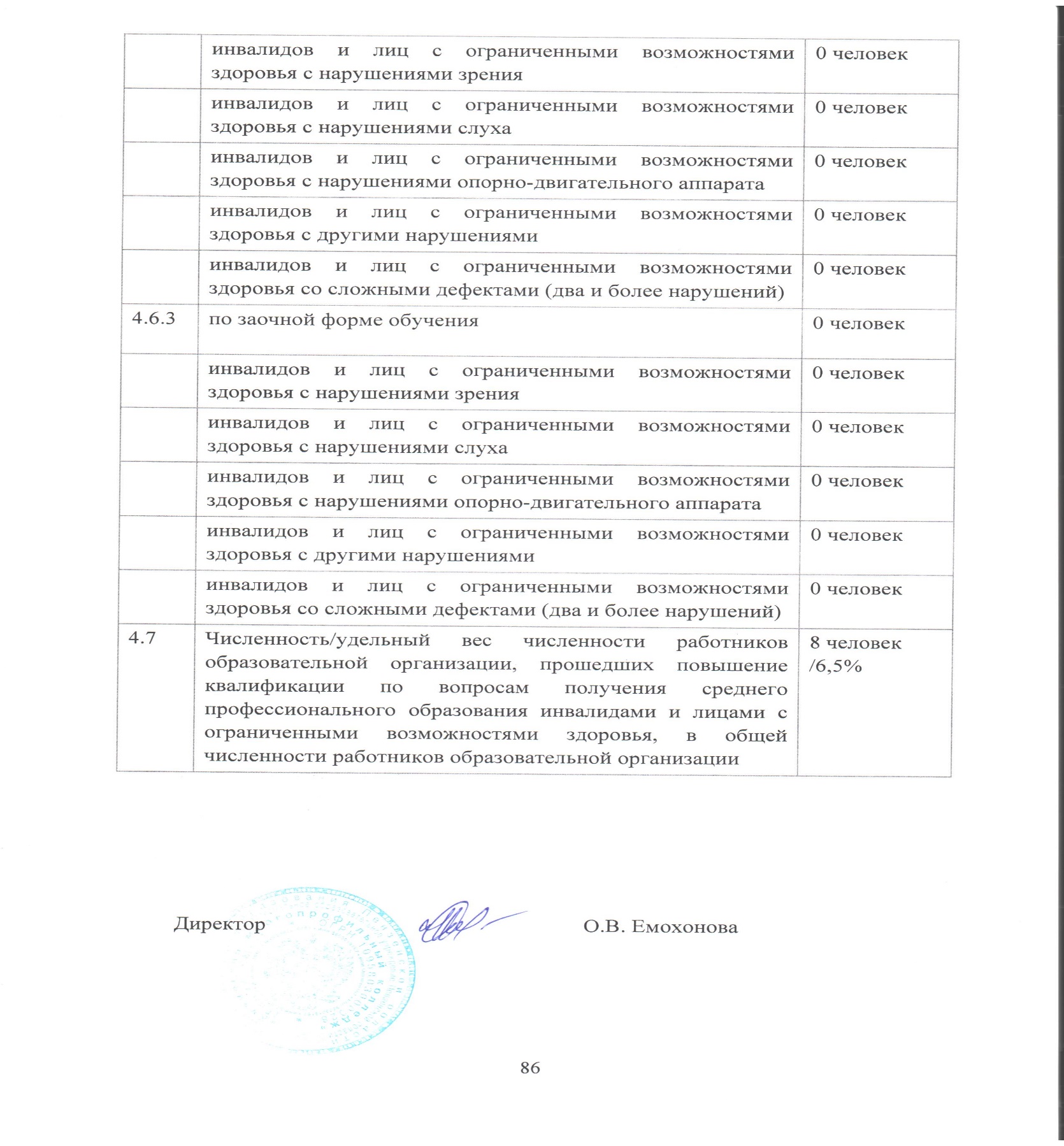 СОДЕРЖАНИЕПояснительная записка	 Организационно-правовое обеспечение образовательной деятельности	стр.4Перечень локальных актов                                                                                    стр. 5Система управления образовательным учреждением	                                    стр.13Мониторинг качества подготовки кадров                                                   	стр.16Организация учебного процесса                                                                           стр.49 Учебно-методическое и библиотечно-информационное обеспечение                        образовательного процесса	                                                                       стр.51 Кадровое обеспечение образовательного процесса	                                   стр.54Обеспечение образовательной деятельности зданиями и сооружениями       стр.58Трудоустройство выпускников                                                                            стр.60Анализ воспитательной работы                                                                            стр.65Финансово–экономическая деятельность                                                            стр.74Выводы и рекомендации комиссии по самообследованию                               стр.75Показатели деятельности  государственного бюджетного профессионального образовательного учреждения   Пензенской области «Кузнецкий многопрофильный колледж»                                                                      стр.76                                                                                                                                        № п/пКоды профессий, специальностей Наименований профессий, специальностей и направлений подготовкиКоличество учебных группКол-во обучающихся по курсам Кол-во обучающихся по курсам Кол-во обучающихся по курсам Кол-во обучающихся по курсам Кол-во обучающихся по курсам Кол-во обучающихся по курсам Кол-во обучающихся по курсам ФормаобученияФормаобученияФормаобученияФормаобученияФормаобученияПрисваиваемые по профессиям, специальностям и направлениям подготовки квалификации№ п/пКоды профессий, специальностей Наименований профессий, специальностей и направлений подготовкиКоличество учебных групп1234555ФормаобученияФормаобученияФормаобученияФормаобученияФормаобученияПрисваиваемые по профессиям, специальностям и направлениям подготовки квалификацииПрограммы подготовки специалистов среднего звенаПрограммы подготовки специалистов среднего звенаПрограммы подготовки специалистов среднего звенаПрограммы подготовки специалистов среднего звенаПрограммы подготовки специалистов среднего звенаПрограммы подготовки специалистов среднего звенаПрограммы подготовки специалистов среднего звенаПрограммы подготовки специалистов среднего звенаПрограммы подготовки специалистов среднего звенаПрограммы подготовки специалистов среднего звенаПрограммы подготовки специалистов среднего звенаПрограммы подготовки специалистов среднего звенаПрограммы подготовки специалистов среднего звенаПрограммы подготовки специалистов среднего звенаПрограммы подготовки специалистов среднего звенаПрограммы подготовки специалистов среднего звенаПрограммы подготовки специалистов среднего звена144.02.01Дошкольное образование550255023---очнаяочнаяочнаяочнаяочнаяВоспитатель детей дошкольного возраста244.02.01Дошкольное образование2-9--141414заочнаязаочнаязаочнаязаочнаязаочнаяВоспитатель детей дошкольного возраста449.02.01Физическая культура625244849---очнаяочнаяочнаяочнаяочнаяУчитель физической культуры538.02.01Экономика и бухгалтерский учет (по отраслям)3282524----очнаяочнаяочнаяочнаяочнаяБухгалтер629.02.04Конструирование, моделирование и технология швейных изделий226-20----очнаяочнаяочнаяочнаяочнаяТехнолог-конструктор723.02.03Техническое обслуживание и ремонт автомобильного транспорта2--2524---очнаяочнаяочнаяочнаяочнаяТехник823.02.07Техническое обслуживание и ремонт двигателей, систем и агрегатов автомобилей22424-----очнаяочнаяочнаяочнаяочнаяСпециалист936.02.01Ветеринария427242024---очнаяочнаяочнаяочнаяочнаяВетеринарный фельдшер1038.02.03Операционная деятельность в логистике3252526----очнаяочнаяочнаяочнаяочнаяОперационный логист1119.02.03Технология хлеба, кондитерских и макаронных изделий424232523---очнаяочнаяочнаяочнаяочнаяТехник-технолог1243.02.14Гостиничное дело22521-----очнаяочнаяочнаяочнаяочнаяСпециалист по гостеприимствуПрограммы подготовки квалифицированных рабочих, служащихПрограммы подготовки квалифицированных рабочих, служащихПрограммы подготовки квалифицированных рабочих, служащихПрограммы подготовки квалифицированных рабочих, служащихПрограммы подготовки квалифицированных рабочих, служащихПрограммы подготовки квалифицированных рабочих, служащихПрограммы подготовки квалифицированных рабочих, служащихПрограммы подготовки квалифицированных рабочих, служащихПрограммы подготовки квалифицированных рабочих, служащихПрограммы подготовки квалифицированных рабочих, служащихПрограммы подготовки квалифицированных рабочих, служащихПрограммы подготовки квалифицированных рабочих, служащихПрограммы подготовки квалифицированных рабочих, служащихПрограммы подготовки квалифицированных рабочих, служащихПрограммы подготовки квалифицированных рабочих, служащихПрограммы подготовки квалифицированных рабочих, служащихПрограммы подготовки квалифицированных рабочих, служащих1329.01.29Мастер столярного и мебельного производства125--------очнаяочнаяочнаяСтолярСборщик изделий из древесины1415.01.05Сварщик (ручной и частично механизированной сварки (наплавки))3262525------очнаяочнаяочная Сварщик ручной дуговой сварки плавящимся покрытым электродомГазосварщик1515.01.30Слесарь1--23------очнаяочнаяочнаяСлесарь-инструментальщикСлесарь механосборочных работСлесарь-ремонтник1615.01.35Мастер слесарных работ22525-------очнаяочнаяочнаяСлесарь-инструментальщикСлесарь механосборочных работСлесарь-ремонтник1708.01.07Мастер общестроительных работ3262523------очнаяочнаяочнаяКаменщикЭлектросварщик ручной сварки1829.01.05Закройщик1---22-----очнаяочнаяочнаяЗакройщикПортной1929.01.08Оператор швейного оборудования4264821------очнаяочнаяочнаяОператор швейного оборудованияШвея2019.01.17Повар, кондитер1--22------очнаяочнаяочнаяПоварКондитер2143.01.09Повар, кондитер22422-------очнаяочнаяочнаяПоварКондитер2238.01.02Продавец, контролер-кассир125--------очнаяочнаяочнаяПродавец продовольственных товаровПродавец непродовольственных товаровКонтролер-кассир2335.01.13Тракторист-машинист сельскохозяйственного производства3272725-----очнаяочнаяочнаяочнаяТракторист-машинист сельскохозяйственного производстваСлесарь по ремонту с/х машин и оборудованияКамешкирский филиалКамешкирский филиалКамешкирский филиалКамешкирский филиалКамешкирский филиалКамешкирский филиалКамешкирский филиалКамешкирский филиалКамешкирский филиалКамешкирский филиалКамешкирский филиалКамешкирский филиалКамешкирский филиалКамешкирский филиалКамешкирский филиалКамешкирский филиалКамешкирский филиалПрограммы подготовки специалистов среднего звенаПрограммы подготовки специалистов среднего звенаПрограммы подготовки специалистов среднего звенаПрограммы подготовки специалистов среднего звенаПрограммы подготовки специалистов среднего звенаПрограммы подготовки специалистов среднего звенаПрограммы подготовки специалистов среднего звенаПрограммы подготовки специалистов среднего звенаПрограммы подготовки специалистов среднего звенаПрограммы подготовки специалистов среднего звенаПрограммы подготовки специалистов среднего звенаПрограммы подготовки специалистов среднего звенаПрограммы подготовки специалистов среднего звенаПрограммы подготовки специалистов среднего звенаПрограммы подготовки специалистов среднего звенаПрограммы подготовки специалистов среднего звенаПрограммы подготовки специалистов среднего звена119.02.10Технология продукции общественного питания1-20---------заочнаяТехник-технолог235.02.07Механизация сельского хозяйства3-20-2020202020202020заочнаяТехник-механикПрограммы подготовки квалифицированных рабочих, служащихПрограммы подготовки квалифицированных рабочих, служащихПрограммы подготовки квалифицированных рабочих, служащихПрограммы подготовки квалифицированных рабочих, служащихПрограммы подготовки квалифицированных рабочих, служащихПрограммы подготовки квалифицированных рабочих, служащихПрограммы подготовки квалифицированных рабочих, служащихПрограммы подготовки квалифицированных рабочих, служащихПрограммы подготовки квалифицированных рабочих, служащихПрограммы подготовки квалифицированных рабочих, служащихПрограммы подготовки квалифицированных рабочих, служащихПрограммы подготовки квалифицированных рабочих, служащихПрограммы подготовки квалифицированных рабочих, служащихПрограммы подготовки квалифицированных рабочих, служащихПрограммы подготовки квалифицированных рабочих, служащихПрограммы подготовки квалифицированных рабочих, служащихПрограммы подготовки квалифицированных рабочих, служащих319.01.17Повар, кондитер1--21-------очнаяочнаяПоварКондитер43.01.09Повар, кондитер22723--------очнаяочнаяПоварКондитер435.01.13Тракторист-машинист сельскохозяйственного производства3262319-------очнаяочнаяТракторист-машинист сельскохозяйственного производстваВодитель автомобиляНаименование профессии, специальностиОчная формаОчная формаОчная формаИтогоНаименование профессии, специальностивсегобюджетвнебюджетИтого29.01.29 Мастер столярного и мебельного производства2525-2508.01.07  Мастер общестроительных работ74747415.01.05 Сварщик (ручной и частично механизированной сварки (наплавки))7676-7635.01.13 Тракторист-машинист сельскохозяйственного производства7979-7919.01.17 Повар, кондитер2222-2243.01.09 Повар, кондитер4646-4629.01.08 Оператор швейного оборудования9595-9529.01.05 Закройщик2323-2338.01.02 Продавец, контролер-кассир2525-2515.01.35 Мастер слесарных работ5050-5015.01.30 Слесарь2323-23Всего:538538-538Количество детей-сирот/детей, оставшихся без попечения родителей646464Количество студентов, проживающих в общежитии525252Количество состоящих на учете в ПДН777Отчислено из учебного заведения за отчетный год373737В том числе:- несовершеннолетних888- отчисленных  за неуспеваемость131313Наименование профессии, специальностиОчная формаОчная формаОчная формаИтогоНаименование профессии, специальностивсегобюджетвнебюджетИтого19.01.17  Повар, кондитер2121-2143.01.09 Повар, кондитер5050-5035.01.13 Тракторист-машинист сельскохозяйственного производства6868-68Всего:139139139Количество детей-сирот/детей, оставшихся без попечения родителей202020Количество студентов, проживающих в общежитии343434Количество состоящих на учете в ПДН555Отчислено из учебного заведения за отчетный год151515В том числе:- несовершеннолетних222- отчисленных  за неуспеваемость666Наименование профессии, специальностиОчная формаОчная формаОчная формаЗаочная формаЗаочная формаЗаочная формаИтогоНаименование профессии, специальностивсегобюджетвнебюджетвсегобюджетвнебюджетИтого44.02.01 Дошкольное образование148148-23-2317149.02.01 Физическая культура146146----14638.02.01 Экономика и бухгалтерский учет (по отраслям)7777----7729.02.04 Конструирование, моделирование и технология швейных изделий4747----4723.02.03 Техническое обслуживание и ремонт автомобильного транспорта4949----4923.02.07 Техническое обслуживание и ремонт двигателей, систем и агрегатов автомобилей4848----4836.02.01 Ветеринария9595----9538.02.03 Операционная деятельность в логистике7676----7619.02.03 Технология хлеба, кондитерских и макаронных изделий9595----9543.02.14 Гостиничное дело4747----47Всего:82882823-23851Количество детей-сирот/детей, оставшихся без попечения родителей545454Количество студентов, проживающих в общежитии107107107Количество состоящих на учете в ПДН333Отчислено из учебного заведения за отчетный год444444В том числе:- несовершеннолетних111111- отчисленных за неуспеваемость101010Камешкирский филиалКамешкирский филиалКамешкирский филиалКамешкирский филиалКамешкирский филиалКамешкирский филиалКамешкирский филиалКамешкирский филиалНаименование профессии, специальностиОчная формаОчная формаОчная формаЗаочная формаЗаочная формаЗаочная формаИтогоНаименование профессии, специальностивсегобюджетвнебюджетвсегобюджетвнебюджетИтого35.02.07 Механизация сельского хозяйства---6060-6019.02.10 Технология продукции общественного питания2020-20Всего:---8080-80Отчетный периодКоличество (чел.)на 31 декабря 2017  1611на 31 декабря 2018 1547На 31 декабря 20191608Отчетный периодКоличество (чел.)на 31 декабря 2017  754на 31 декабря 2018 707на 31 декабря 2019677Отчетный периодКоличество (чел.)на 31 декабря 2017  857на 31 декабря 2018 840на 31 декабря 2019931КодСпециальность, профессияПрием 2019г.Прием 2019г.Прием 2019г.Прием 2019г.КодСпециальность, профессияКонтрольные цифрыПо договорам на образовательные услугиФакт% выполненияКодСпециальность, профессиябюджет По договорам на образовательные услугиФакт% выполненияПрограммы подготовки специалистов среднего звенаПрограммы подготовки специалистов среднего звенаПрограммы подготовки специалистов среднего звенаПрограммы подготовки специалистов среднего звенаПрограммы подготовки специалистов среднего звенаПрограммы подготовки специалистов среднего звенана базе основного общего образования (очное)на базе основного общего образования (очное)на базе основного общего образования (очное)на базе основного общего образования (очное)на базе основного общего образования (очное)на базе основного общего образования (очное)44.02.01Дошкольное образование5050100%49.02.01Физическая культура2525100%23.02.07Техническое обслуживание и ремонт двигателей, систем и агрегатов автомобилей2525100%36.02.01Ветеринария2525100%38.02.03Операционная деятельность в логистике2525100%38.02.01Экономика и бухгалтерский учет (по отраслям)2525100%19.02.03Технология хлеба, кондитерских и макаронных изделий2525100%43.02.14Гостиничное дело2525100%29.02.04 Конструирование, моделирование и технологии швейных изделий2525100%Программы подготовки квалифицированных рабочих, служащихПрограммы подготовки квалифицированных рабочих, служащихПрограммы подготовки квалифицированных рабочих, служащихПрограммы подготовки квалифицированных рабочих, служащихПрограммы подготовки квалифицированных рабочих, служащихПрограммы подготовки квалифицированных рабочих, служащихна базе основного общего образованияна базе основного общего образованияна базе основного общего образованияна базе основного общего образованияна базе основного общего образованияна базе основного общего образования15.01.35Мастер слесарных работ2525100%15.01.05Сварщик (ручной и частично механизированной сварки (наплавки))2525100%08.01.07Мастер общестроительных работ2525100%29.01.08Оператор швейного оборудования2550100%43.01.09Повар, кондитер2525100%35.01.13Тракторист-машинист сельскохозяйственного производства2525100%на базе среднего общего образованияна базе среднего общего образованияна базе среднего общего образованияна базе среднего общего образованияна базе среднего общего образованияна базе среднего общего образования38.01.02Продавец, контролер-кассир2525100%29.01.29Мастер столярного и мебельного производства2525100%Камешкирский филиалКамешкирский филиалКамешкирский филиалКамешкирский филиалКамешкирский филиалКамешкирский филиална базе основного общего образованияна базе основного общего образованияна базе основного общего образованияна базе основного общего образованияна базе основного общего образованияна базе основного общего образования43.01.09Повар, кондитер2525100%35.01.13Тракторист-машинист сельскохозяйственного производства2525100%Итого зачислено на первый курс:Итого зачислено на первый курс:500500100%Средний балл аттестатов студентов, зачисленных на первый курс  на очную форму обучения в 2017-2019 годахДинамика роста конкурса средиабитуриентов колледжа за 2017-2019 годы№ п/пКоды профессий, специальностей и направлений подготовкиНаименований профессий, специальностей и направлений подготовкиЧисленность/удельный вес численности студентов из числа инвалидов и обучающихся с ограниченными возможностями здоровьяЧисленность/удельный вес численности студентов из числа инвалидов и обучающихся с ограниченными возможностями здоровьяЧисленность/удельный вес численности студентов из числа инвалидов и обучающихся с ограниченными возможностями здоровья№ п/пКоды профессий, специальностей и направлений подготовкиНаименований профессий, специальностей и направлений подготовкичеловек% в общей численности студентов% в общей численности студентовПрограммы подготовки специалистов среднего звенаПрограммы подготовки специалистов среднего звенаПрограммы подготовки специалистов среднего звенаПрограммы подготовки специалистов среднего звенаПрограммы подготовки специалистов среднего звенаПрограммы подготовки специалистов среднего звена138.02.01Экономика и бухгалтерский учет (по отраслям)14140,9236.02.01Ветеринария220,12323.02.03Техническое обслуживание и ремонт автомобильного транспорта220,12Программы подготовки квалифицированных рабочих, служащихПрограммы подготовки квалифицированных рабочих, служащихПрограммы подготовки квалифицированных рабочих, служащихПрограммы подготовки квалифицированных рабочих, служащихПрограммы подготовки квалифицированных рабочих, служащихПрограммы подготовки квалифицированных рабочих, служащих415.01.05Сварщик (ручной и частично механизированной сварки (наплавки))110,06Камешкирский филиалКамешкирский филиалКамешкирский филиалКамешкирский филиалКамешкирский филиалКамешкирский филиалПрограммы подготовки квалифицированных рабочих, служащихПрограммы подготовки квалифицированных рабочих, служащихПрограммы подготовки квалифицированных рабочих, служащихПрограммы подготовки квалифицированных рабочих, служащихПрограммы подготовки квалифицированных рабочих, служащихПрограммы подготовки квалифицированных рабочих, служащих519.01.17Повар, кондитер330,18635.01.13Тракторист-машинист сельскохозяйственного производства110,06729.01.08Оператор швейного оборудования110,06Всего24241,49Нозологии, по которым обучаются студенты в ГБПОУ «КМК»Общая численность инвалидов и лиц с ограниченными возможностями здоровья, в том числеОбщая численность инвалидов и лиц с ограниченными возможностями здоровья, в том числеНозологии, по которым обучаются студенты в ГБПОУ «КМК»обучающихся по программам подготовки квалифицированных рабочих, служащихобучающихся по программам подготовки специалистов среднего звена- с нарушением зрения12- с нарушением слуха22- с нарушением опорно-двигательного аппарата-10- с другими нозологиями34Итого:618Код и наименование специальности/ профессииЧисленность выпускников, прошедших государственную итоговую аттестацию с 1.01.2019 г. по 31.12.2019 г.Численность выпускников,  прошедших государственную итоговую аттестацию с 1.01.2019г. по 31.12.2019 г. и получивших дипломы с отличиемЧисленность выпускников,  прошедших государственную итоговую аттестацию с 1.01.2019г. по 31.12.2019 г. и получивших дипломы с отличиемЧисленность выпускников  прошедших государственную итоговую аттестацию 1.01.2019г. по 31.12.2019 г. и рекомендованных на  повышенные разрядыЧисленность выпускников  прошедших государственную итоговую аттестацию 1.01.2019г. по 31.12.2019 г. и рекомендованных на  повышенные разрядыКод и наименование специальности/ профессииЧел.Чел.%Чел.%44.02.01 Дошкольное образование251872Не предусмотрено-44.02.01 Дошкольное образование (заочно)14214Не предусмотрено-49.02.01 Физическая культура251040Не предусмотрено-36.02.01 Ветеринария22523Не предусмотрено23.02.03 Техническое обслуживание и ремонт автомобильного транспорта25416Не предусмотрено-38.02.03 Операционная деятельность в логистике24416,7Не предусмотрено-29.02.04 Конструирование, моделирование и технология швейных изделий15533,3Не предусмотрено-Камешкирский филиал35.02.07 Механизация сельского хозяйства25--Не предусмотреноИтого по программам подготовки специалистов среднего звена1754827--29.01.08 Оператор швейного оборудования2031573529.01.05 Закройщик15427106738.01.02 Продавец, контролер-кассир251040104019.01.16 Повар, кондитер236261252,135.01.13 Тракторист-машинист с\х производства20--73508.01.07 Мастер общестроительных работ23--521,715.01.05 Сварщик (электросварочные и газосварочные работы)2428,3937,529.01.29 Мастер столярного и мебельного производства251040187215.01.30          Слесарь2514416Камешкирский филиалКамешкирский филиалКамешкирский филиалКамешкирский филиалКамешкирский филиалКамешкирский филиал19.01.16 Повар, кондитер16--85035.01.13 Тракторист-машинист с\х производства22--732Итого по программам подготовки квалифицированнх рабочих, служащих23836159741Итого по колледжу41384209741Код и наименование специальности/ профессииКоличество студентов, получающих государственную академическую стипендию, в общей численности студентов.(на 31 декабря 2019г)Количество студентов, получающих государственную академическую стипендию, в общей численности студентов.(на 31 декабря 2019г)Количество студентов, получающих государственную академическую стипендию, в общей численности студентов.(на 31 декабря 2019г)Численность (удельный вес) студентов, ставших победителями и призерами олимпиад, конкурсов проф. мастерства (в т.ч. WorldSkills), конференций и других конкурсов с 01.01.2019г. по 31.12.2019г.Численность (удельный вес) студентов, ставших победителями и призерами олимпиад, конкурсов проф. мастерства (в т.ч. WorldSkills), конференций и других конкурсов с 01.01.2019г. по 31.12.2019г.Численность (удельный вес) студентов, ставших победителями и призерами олимпиад, конкурсов проф. мастерства (в т.ч. WorldSkills), конференций и других конкурсов с 01.01.2019г. по 31.12.2019г.Численность (удельный вес) студентов, ставших победителями и призерами олимпиад, конкурсов проф. мастерства (в т.ч. WorldSkills), конференций и других конкурсов с 01.01.2019г. по 31.12.2019г.Численность (удельный вес) студентов, ставших победителями и призерами олимпиад, конкурсов проф. мастерства (в т.ч. WorldSkills), конференций и других конкурсов с 01.01.2019г. по 31.12.2019г.Численность (удельный вес) студентов, ставших победителями и призерами олимпиад, конкурсов проф. мастерства (в т.ч. WorldSkills), конференций и других конкурсов с 01.01.2019г. по 31.12.2019г.Численность (удельный вес) студентов, ставших победителями и призерами олимпиад, конкурсов проф. мастерства (в т.ч. WorldSkills), конференций и других конкурсов с 01.01.2019г. по 31.12.2019г.Численность (удельный вес) студентов, ставших победителями и призерами олимпиад, конкурсов проф. мастерства (в т.ч. WorldSkills), конференций и других конкурсов с 01.01.2019г. по 31.12.2019г.Численность (удельный вес) выпускников, прошедших государственную. итоговую аттестацию с 01.01.2019г. по 31.12.2019 г.Численность (удельный вес) выпускников, прошедших государственную. итоговую аттестацию с 01.01.2019г. по 31.12.2019 г.Численность (удельный вес) выпускников, прошедших государственную. итоговую аттестацию с 01.01.2019г. по 31.12.2019 г.Код и наименование специальности/ профессииКол-во  студентов, обучаю-щихся по очной форме обученияКол-во студентов, получающих гос. академическую стипендиюКол-во студентов, получающих гос. академическую стипендиюФедераль-ного и междуна-родного уровняФедераль-ного и междуна-родного уровняРегиональ-ного уровняРегиональ-ного уровняГородской уровеньГородской уровеньУровень колледжаУровень колледжаОбщее кол-во выпускников Количество выпускников получивших оценки «отлично» и «хорошо».Количество выпускников получивших оценки «отлично» и «хорошо».Код и наименование специальности/ профессииКол-во  студентов, обучаю-щихся по очной форме обучения(чел)(%)(чел.)(%)(чел.)(%)(чел.)(%)(чел.)(%)Общее кол-во выпускников (чел.)(%)Очная форма  программы подготовки специалистов среднего звенаОчная форма  программы подготовки специалистов среднего звенаОчная форма  программы подготовки специалистов среднего звенаОчная форма  программы подготовки специалистов среднего звенаОчная форма  программы подготовки специалистов среднего звенаОчная форма  программы подготовки специалистов среднего звенаОчная форма  программы подготовки специалистов среднего звенаОчная форма  программы подготовки специалистов среднего звенаОчная форма  программы подготовки специалистов среднего звенаОчная форма  программы подготовки специалистов среднего звенаОчная форма  программы подготовки специалистов среднего звенаОчная форма  программы подготовки специалистов среднего звенаОчная форма  программы подготовки специалистов среднего звенаОчная форма  программы подготовки специалистов среднего звенаОчная форма  программы подготовки специалистов среднего звена38.02.01 Экономика и бухгалтерский учет (по отраслям) 775166,23467,811,333,9---38.02.03 Операционная деятельность в логистике76385011----2-242083,323.02.03 Техническое обслуживание и ремонт автомобильного транспорта493062,5--12,04--24,0825176823.02.07 Техническое обслуживание и ремонт двигателей, систем и агрегатов автомобилей481939,6----2------44.02.01 Дошкольное образование14814598%11%21.4%1410%2920%2525100%49.02.01 Физическая культура14610471%11%43%--64%2525100%36.02.01 Ветеринария955054%--22%--33%221672%29.02.04 Конструирование, моделирование и технология швейных изделий473378,52424,0614,0102415117319.02.03 Технология хлеба, кондитерских и макаронных изделий955255,9--66,4--22,1---43.02.14 Гостиничное дело47245236000036,5---Итого по программам подготовки специалистов среднего звена82854666%111%233%233%607%1369469%Очная форма  программы подготовки квалифицированных рабочих, служащихОчная форма  программы подготовки квалифицированных рабочих, служащихОчная форма  программы подготовки квалифицированных рабочих, служащихОчная форма  программы подготовки квалифицированных рабочих, служащихОчная форма  программы подготовки квалифицированных рабочих, служащихОчная форма  программы подготовки квалифицированных рабочих, служащихОчная форма  программы подготовки квалифицированных рабочих, служащихОчная форма  программы подготовки квалифицированных рабочих, служащихОчная форма  программы подготовки квалифицированных рабочих, служащихОчная форма  программы подготовки квалифицированных рабочих, служащихОчная форма  программы подготовки квалифицированных рабочих, служащихОчная форма  программы подготовки квалифицированных рабочих, служащихОчная форма  программы подготовки квалифицированных рабочих, служащихОчная форма  программы подготовки квалифицированных рабочих, служащихОчная форма  программы подготовки квалифицированных рабочих, служащих29.01.08 Оператор швейного оборудования955462110056,01011,020199529.01.02 Закройщик23136815,000211,00015128038.01.02 Продавец, контролер-кассир25228800000000252510019.01.16 Повар, кондитер22836,3313522,7----231669,543.01.09 Повар, кондитер462047,612614,3--614,3---35.01.13 Тракторист-машинист сельскохозяйственного производства792026,611----11,320136508.01.07 Мастер общестроительных работ741825,32222,8--22,8231565,215.01.05 Сварщик (ручной и частично механизированной сварки (наплавки))762736,534227--68,1241770,829.01.29 Мастер столярного и мебельного производства2525100--------252510015.01.30 Слесарь231043,5------142541615.01.35 Мастер слесарных работ501326-----------Камешкирский филиалКамешкирский филиалКамешкирский филиалКамешкирский филиалКамешкирский филиалКамешкирский филиалКамешкирский филиалКамешкирский филиалКамешкирский филиалКамешкирский филиалКамешкирский филиалКамешкирский филиалКамешкирский филиалКамешкирский филиалКамешкирский филиал19.01.16 Повар, кондитер21733------52316116943.01.09 Повар, кондитер503059------2435.01.13 Тракторист-машинист сельскохозяйственного производства683348--11,5--31922627Итого по Камешкирскому филиалу1397050--11,5%--107%381745Итого по программам подготовки квалифицированных рабочих, служащих67730044%121,7%162%71%365%23816368%Итого по колледжу150584656%231,5%392,5%302%966,3%37425769%Анализируемый периодУдельный вес студентов, получающих стипендиюза 2017 год53%за 2018 год63%за 2019 год56%Наименование компетенцииWorldSkills Russia2017 год2017 год2017 год2018 год2018 год2018 год2019 год2019 год2019 годНаименование компетенцииWorldSkills RussiaФ.И. участникаЗанятое местоФ.И.О. эксперта - компатриотаФ.И. участникаЗанятое местоФ.И.О. эксперта - компатриотаФ.И. участникаЗанятое местоФ.И.О. эксперта - компатриотаТехнология модыФадеева К.1Бухтеева Н.Я.------Предпринима-тельство----Грищенко ДСтепашкина С.4Рыженкова С.Г.Карпова В. Кустов А.2Рыженкова С.Г.Техническое обслуживание и ремонт авто-лейЛомакин Д.10Глухов С.Ю.Апкаев Р.7Глухов С.Ю. Осипов Д-Глухов С.Ю.Кондитерское делоАнисимова А.6Плаксина Н.И.Иванова М.6Плаксина Н.И.---Эксплуатация с\х машин---Голубев В.3Шмельков М.П.Асонов  ИванучастиеХряпов Алексей НиколаевичФизическая культура и спортУлыбышев В.Кафтаева А.34Скардова О.Н.Чадина О.В.Графчев И.Кафтаева А.34Скардова О.Н.Власова А.А.Графчев Илья Косицина А. Безматерных  В. Игнатов  Егор Кафтаева А.3Участиеучастие участие участиеВласова А.А.Скардова О.Н. Долиновский С.В Билякаева Ю.С. Королева И.С.Дошкольное воспитаниеДмитриева И.Анисимова М.24Котельникова Л.А.Абдикеева А.И.Дмитриева А.Рябуха А.Макеева М.235Котельникова Л.А.Абдикеева А.И.Хохлова М.А.Макеева МарияГорина МарияКарпунина 2 участие участие Хохлова М.А.Абдикеева А.И Котельникова Л.А. Кирпичная кладкаМагдеев У.Харитонов К.Шафеев Т.467Гурина Т.В.Харитонов К.Магдеев У.34Гурина Т.В.Харитонов Кирилл3Гурина Т.В.Сварочные технологииИлюхин В.5Протасова О.В.Илюхин В.2Протасова О.В.Кондрашов Денис3Евсеев А.В.Поварское делоЗимняков А.10Афанасьева А.В.---Аблязова ГузельучастиеАфанасьева А.В.Всего  12Призеров - 313Призеров - 616Призеров - 5Анализируемый периодУдельный вес студентов, ставших призерами к числу участников чемпионатаза 2017 год18%за 2018 год46%за 2019 год31%Наименование компетенции конкурса профессионального мастерства «Абилимпикс»2017 годЗанятое местоФ.И.О. эксперта - компатриота2018 годЗанятое местоФ.И.О. эксперта - компатриота2019 годЗанятое местоФ.И.О. эксперта - компатриотаПоварское дело Фролова М. 3Яшина Е.Ю.Фролова М. 4Яшина Е.Ю.---Обработка текстаСайбулина И.3Игошкина А.Ю.Всего участников1призер1участие1призер№п/пКод и наименование укрупненных групп специальностей. Код и наименование специальностей СПОРегиональный этапРегиональный этапЗаключительный этапЗаключительный этап№п/пКод и наименование укрупненных групп специальностей. Код и наименование специальностей СПОФ.И. участникаЗанятое местоФ.И. участникаЗанятое место1.УГС 36.00.00 «Ветеринария и зоотехния»Специальность 36.02.01 ВетеринарияГребенникова ЕленаМураева ДарьяАртемьева Дарья12участиеГребенникова Еленаучастие2.УГС 49.00.00 «Физическая культура и спорт»Специальность «Физическая культура»Косицина  Анастасия Аширова Юлия Чадина Александра123Косицина АнастасияучастиеВ 2019 году колледж являлся площадкой для проведения регионального этапа   Всероссийской олимпиады профессионального мастерства обучающихся по специальностям среднего профессионального образования  по УГС 36.00.00 «Ветеринария и зоотехния»,  УГС 49.00.00 «Физическая культура и спорт». Студенты колледжа стали победителями олимпиады на региональном уровне по двум компетенциям и получили право участвовать на заключительном этапе.Удельный вес победителей и призеров олимпиад, конкурсов профессионального мастерства, в общей численности студентов, участвовавших в олимпиадах, конкурсах профессионального мастерства в 2019 г. – 12,5%.В 2019 году колледж являлся площадкой для проведения регионального этапа   Всероссийской олимпиады профессионального мастерства обучающихся по специальностям среднего профессионального образования  по УГС 36.00.00 «Ветеринария и зоотехния»,  УГС 49.00.00 «Физическая культура и спорт». Студенты колледжа стали победителями олимпиады на региональном уровне по двум компетенциям и получили право участвовать на заключительном этапе.Удельный вес победителей и призеров олимпиад, конкурсов профессионального мастерства, в общей численности студентов, участвовавших в олимпиадах, конкурсах профессионального мастерства в 2019 г. – 12,5%.В 2019 году колледж являлся площадкой для проведения регионального этапа   Всероссийской олимпиады профессионального мастерства обучающихся по специальностям среднего профессионального образования  по УГС 36.00.00 «Ветеринария и зоотехния»,  УГС 49.00.00 «Физическая культура и спорт». Студенты колледжа стали победителями олимпиады на региональном уровне по двум компетенциям и получили право участвовать на заключительном этапе.Удельный вес победителей и призеров олимпиад, конкурсов профессионального мастерства, в общей численности студентов, участвовавших в олимпиадах, конкурсах профессионального мастерства в 2019 г. – 12,5%.В 2019 году колледж являлся площадкой для проведения регионального этапа   Всероссийской олимпиады профессионального мастерства обучающихся по специальностям среднего профессионального образования  по УГС 36.00.00 «Ветеринария и зоотехния»,  УГС 49.00.00 «Физическая культура и спорт». Студенты колледжа стали победителями олимпиады на региональном уровне по двум компетенциям и получили право участвовать на заключительном этапе.Удельный вес победителей и призеров олимпиад, конкурсов профессионального мастерства, в общей численности студентов, участвовавших в олимпиадах, конкурсах профессионального мастерства в 2019 г. – 12,5%.В 2019 году колледж являлся площадкой для проведения регионального этапа   Всероссийской олимпиады профессионального мастерства обучающихся по специальностям среднего профессионального образования  по УГС 36.00.00 «Ветеринария и зоотехния»,  УГС 49.00.00 «Физическая культура и спорт». Студенты колледжа стали победителями олимпиады на региональном уровне по двум компетенциям и получили право участвовать на заключительном этапе.Удельный вес победителей и призеров олимпиад, конкурсов профессионального мастерства, в общей численности студентов, участвовавших в олимпиадах, конкурсах профессионального мастерства в 2019 г. – 12,5%.В 2019 году колледж являлся площадкой для проведения регионального этапа   Всероссийской олимпиады профессионального мастерства обучающихся по специальностям среднего профессионального образования  по УГС 36.00.00 «Ветеринария и зоотехния»,  УГС 49.00.00 «Физическая культура и спорт». Студенты колледжа стали победителями олимпиады на региональном уровне по двум компетенциям и получили право участвовать на заключительном этапе.Удельный вес победителей и призеров олимпиад, конкурсов профессионального мастерства, в общей численности студентов, участвовавших в олимпиадах, конкурсах профессионального мастерства в 2019 г. – 12,5%.Специальность /профессияСоответствие  структуры учебного плана ФГОС  Результаты освоения студентами ОПОП (% успеваемости  по специальности / профессии)  Результаты ГИАОчная форма получения образования в т.ч.Программы подготовки специалистов среднего звенаПрограммы подготовки специалистов среднего звенаПрограммы подготовки специалистов среднего звенаПрограммы подготовки специалистов среднего звена44.02.01 Дошкольное образованиеОбъем  аудиторной нагрузки-36 час.; максимальная нагрузка – 54 час.; Количество недель практики – 27недель - соответствует ФГОС;Количество недель промежуточной аттестации – 5недель- соответствует ФГОС;Общий объем каникулярного времени – 23недели - соответствует ФГОС;Объем Государственной итоговой аттестации -  6 недель - соответствует ФГОС100%Выпуск -100%49.02.01 Физическая культураОбъем  аудиторной нагрузки-36 час.; максимальная нагрузка – 54 час.; Количество недель практики – 18недель - соответствует ФГОС;Количество недель промежуточной аттестации – 5недель - соответствует ФГОС;Общий объем каникулярного времени – 23недели - соответствует ФГОС;Объем Государственной итоговой аттестации -  6недель - соответствует ФГОС.100%Выпуск -100%23.02.03 Техническое обслуживание и ремонт автомобильного транспортаОбъем  аудиторной нагрузки-36 час.; максимальная нагрузка – 54 час.; Количество недель практики – 30недель - соответствует ФГОС;Количество недель промежуточной аттестации – 5 недель - соответствует ФГОС;Общий объем каникулярного времени – 23 недели - соответствует ФГОС;Объем Государственной итоговой аттестации -  6 недель - соответствует ФГОС;100%Выпуск – 100%23.02.07 Техническое обслуживание и ремонт двигателей, систем и агрегатов автомобилейОбъем  аудиторной нагрузки-36 час. Количество недель практики – 26недель - соответствует ФГОС;Количество недель промежуточной аттестации – 5 недель - соответствует ФГОС;Общий объем каникулярного времени – 23 недели - соответствует ФГОС;Объем Государственной итоговой аттестации -  6 недель - соответствует ФГОС;-Выпуска не было36.02.01 ВетеринарияОбъем  аудиторной нагрузки-36 час.; максимальная нагрузка – 54 час.; Количество недель практики – 40недель соответствует ФГОС;Количество недель промежуточной аттестации – 5 недель соответствует ФГОС;Общий объем каникулярного времени – 23 недели соответствует ФГОС;Объем Государственной итоговой аттестации -  6 недель соответствует100%Выпуск – 100%29.02.04 Конструирование, моделирование и технология швейных изделийОбъем  аудиторной нагрузки-36 час.; максимальная нагрузка – 54 час.; Количество недель практики – 34  недели ( соответствует ФГОС);Количество недель промежуточной аттестации – 6 недель (соответствует ФГОС);Общий объем каникулярного времени –34 недели (соответствует ФГОС);Объем Государственной итоговой аттестации – 6 недель ( соответствует ФГОС)100%Выпуск -100%43.02.14 Гостиничное делоОбъем  аудиторной нагрузки-36 час.; максимальная нагрузка – 36 час.; Количество недель практики – 38  недель ( соответствует ФГОС);Количество недель промежуточной аттестации – 7 недель (соответствует ФГОС);Общий объем каникулярного времени –35 недель (соответствует ФГОС);Объем Государственной итоговой аттестации – 6 недель (соответствует ФГОС)-Выпуска не было38.02.01 Экономика и бухгалтерский учет (по отраслям)Объем  аудиторной нагрузки-36 час.; максимальная нагрузка – 54 час.; Количество недель практики – 14недель- соответствует ФГОС;Количество недель промежуточной аттестации – 3недели- соответствует ФГОС;Общий объем каникулярного времени – 13недель - соответствует ФГОС;Объем Государственной итоговой аттестации -  6 недель - соответствует ФГОС-Выпуска не было38.02.03 Операционная деятельность в логистикеОбъем  аудиторной нагрузки-36 час.; максимальная нагрузка – 54 час.; Количество недель практики – 14недель- соответствует ФГОС;Количество недель промежуточной аттестации – 3недели- соответствует ФГОС;Общий объем каникулярного времени – 13недель - соответствует ФГОС;Объем Государственной итоговой аттестации -  6 недель - соответствует ФГОС-Выпуска не было19.02.03 Технология хлеба, кондитерских и макаронных изделийОбъем  аудиторной нагрузки-36 час.; максимальная нагрузка – 54 час.; Количество недель практики – 29 недель- соответствует ФГОС;Количество недель промежуточной аттестации – 7 недель- соответствует ФГОС;Общий объем каникулярного времени – 34 недели - соответствует ФГОС;Объем Государственной итоговой аттестации -  6 недель - соответствует ФГОС-Выпуска не былоПрограммы подготовки квалифицированных рабочих, служащих Программы подготовки квалифицированных рабочих, служащих Программы подготовки квалифицированных рабочих, служащих Программы подготовки квалифицированных рабочих, служащих 29.01.02 Закройщик(срок обучения – 3 года  10 месяцев)Объем  аудиторной нагрузки-36 час.; максимальная нагрузка – 54 час.; Количество недель практики –  57  недель (соответствует ФГОС);Количество недель промежуточной аттестации – 7 недель (соответствует ФГОС);Общий объем каникулярного времени –  38 недель (соответствует ФГОС);Объем Государственной итоговой аттестации – 2 недели (соответствует ФГОС)100%Выпуск -100%29.01.05 Закройщик(срок обучения – 3 года  5 месяцев)Объем  аудиторной нагрузки-36 час.; максимальная нагрузка – 54 час.; Количество недель практики –  37 недель (соответствует ФГОС);Количество недель промежуточной аттестации – 6 недель (соответствует ФГОС);Общий объем  каникулярного времени –  38 недель (соответствует ФГОС);Объем Государственной итоговой аттестации –1 неделя (соответствует ФГОС)100%Выпуск -100%29.01.08 Оператор швейного оборудования (срок обучения – 2 года  10 месяцев)Объем  аудиторной нагрузки-36 час.; максимальная нагрузка – 54 час.; Количество недель практики –  43 недели (соответствует ФГОС);Количество недель промежуточной аттестации – 5 недель (соответствует ФГОС);Общий объем каникулярного времени – 24 недели (соответствует ФГОС);Объем Государственной  итоговой аттестации -  2 недели (соответствует ФГОС)100%Выпуск -100%38.01.02 Продавец, контролер-кассир  (срок обучения – 10 месяцев)Объем  аудиторной нагрузки-36 час.; максимальная нагрузка – 54 час.; Количество недель практики – 19 недели (соответствует ФГОС);Количество недель промежуточной аттестации – 1 неделя (соответствует ФГОС);Общий объем  каникулярного времени – 2 недели (соответствует ФГОС);Объем Государственной итоговой аттестации -  1 неделя (соответствует ФГОС)100%Выпуск – 100%15.01.30 Слесарь(срок обучения – 2 года  10 месяцев)Объем  аудиторной нагрузки-36 час.; максимальная нагрузка – 54 час.; Количество недель практики – 41 неделя - соответствует ФГОС;Количество недель промежуточной аттестации – 5 недели - соответствует ФГОС;Общий объем каникулярного времени – 24 недели - соответствует ФГОС;Объем Государственной итоговой аттестации -  3 недели- соответствует ФГОС-Выпуска не было15.01.35 Мастер слесарных работ (срок обучения – 2 года  10 месяцев)Объем  аудиторной нагрузки-36 час.;  Количество недель практики – 14 недель - соответствует ФГОС;Количество недель промежуточной аттестации – 5 недель - соответствует ФГОС;Общий объем каникулярного времени – 24 недели - соответствует ФГОС;Объем Государственной итоговой аттестации -  2 недели- соответствует ФГОС-Выпуска не было13.01.10 Электромонтер по ремонту и обслуживанию электрооборудования (по отраслям) (срок обучения – 2 года  10 месяцев)Объем  аудиторной нагрузки-36 час.; максимальная нагрузка – 54 час.; Количество недель практики – 39 недель - соответствует ФГОС;Количество недель промежуточной аттестации – 5 недель - соответствует ФГОС;Общий объем каникулярного времени – 24 недели - соответствует ФГОС;Объем Государственной итоговой аттестации -  2 недели - соответствует ФГОС100%Выпуск – 100%19.01.16 Повар, кондитер (срок обучения – 2 года  10 месяцев)Объем  аудиторной нагрузки-36 час.; максимальная нагрузка – 54 час.; Количество недель практики 41 неделя - соответствует ФГОС;Количество недель промежуточной аттестации 5 недель - соответствует ФГОС;Общий объем каникулярного времени – 24 недели -соответствует ФГОС;Объем Государственной итоговой аттестации  2 недели -  соответствует ФГОС100%Выпуск- 100%43.01.09 Повар, кондитер (срок обучения – 3 года  10 месяцев)Количество недель теоретического обучения -105 недель.  Количество недель практики 50 недель - соответствует ФГОС;Количество недель промежуточной аттестации 7 недель - соответствует ФГОС;Общий объем каникулярного времени – 35 недель -соответствует ФГОС; Объем Государственной итоговой аттестации  2 недели -  соответствует ФГОС-Выпуска не было35.01.13 Тракторист машинист сельскохозяйственного производства (срок обучения – 2 года  10 месяцев)Объем  аудиторной нагрузки-36 час.; максимальная нагрузка – 54 час.; Количество недель практики 39 недель– соответствует ФГОС;Количество недель промежуточной аттестации 5 недель - соответствует ФГОС;Общий объем каникулярного времени – 24 недели -соответствует ФГОС;Объем Государственной итоговой аттестации  2 недели -  соответствует ФГОС100%Выпуск- 100%08.01.07 Мастер общестроительных работ (срок обучения – 2 года  10 месяцев)Объем  аудиторной нагрузки-36 час.; максимальная нагрузка – 54 час.; Количество недель практики  39 недель– соответствует ФГОС;Количество недель промежуточной аттестации 5 недель - соответствует ФГОС;Общий объем каникулярного времени – 24 недели -соответствует ФГОС;Объем Государственной итоговой аттестации  2 недели -  соответствует ФГОС100%Выпуск- 100%15.01.05 Сварщик (ручной и частично-механизированной сварки (наплавке))(срок обучения – 2 года  10 месяцев)Объем  аудиторной нагрузки-36 час.; максимальная нагрузка – 54 час.; Количество недель практики – 39 недель - соответствует ФГОС;Количество недель промежуточной аттестации 5 недель - соответствует ФГОС;Общий объем каникулярного времени – 24 недели -соответствует ФГОС;Объем Государственной итоговой аттестации  3 недели -  соответствует ФГОС-Выпуска не было29.01.29 Мастер столярного и мебельного производства (срок обучения – 10 месяцев)Объем  аудиторной нагрузки-36 час.; максимальная нагрузка – 54 час.; Количество недель практики  19 недель – соответствует ФГОС;Количество недель промежуточной аттестации - 1 неделя - соответствует ФГОС;Общий объем каникулярного времени – 2 недели -соответствует ФГОС;Объем Государственной итоговой аттестации  1 неделя -  соответствует ФГОС100%Выпуск – 100%Камешкирский филиалКамешкирский филиалКамешкирский филиалКамешкирский филиал35.01.13 Тракторист-машинист с/х производства  (срок обучения – 2 года  10 месяцев)Объем  аудиторной нагрузки-36 час.; максимальная нагрузка – 54 час.; Количество недель практики – 39 недель  соответствует ФГОСКоличество недель промежуточной аттестации – 4 недели соответствует ФГОС;Общий объем каникулярного времени – 24 недели соответствует ФГОС;Объем Государственной итоговой аттестации -  2 недели соответствует ФГОС100%Выпуск – 100%19.01.17 Повар, кондитер  (срок обучения – 2 года  10 месяцев)Объем  аудиторной нагрузки-36 час.; максимальная нагрузка – 54 час.; Количество недель практики – 41 неделя  соответствует ФГОСКоличество недель промежуточной аттестации – 4 недели соответствует ФГОС;Общий объем каникулярного времени – 24 недели соответствует ФГОС;Объем Государственной итоговой аттестации -  2 недели соответствует ФГОС100%Выпуск – 100%43.01.09 Повар, кондитер (срок обучения – 3 года  10 месяцев)Объем  аудиторной нагрузки-36 час.; Количество недель практики – 45 недель  соответствует ФГОСКоличество недель промежуточной аттестации – 7 недель соответствует ФГОС;Общий объем каникулярного времени – 35 недель соответствует ФГОС;Объем Государственной итоговой аттестации -  2 недели соответствует ФГОС-Выпуска не былоЗаочная форма получения образования в т.ч.Программы подготовки специалистов среднего звенаПрограммы подготовки специалистов среднего звенаПрограммы подготовки специалистов среднего звенаПрограммы подготовки специалистов среднего звена38.02.01 Экономика и бухгалтерский учетОбъем аудиторной нагрузки – 160 часов в год, Количество недель практики – 14 недель соответствует ФГОС;Количество недель промежуточной аттестации – 3 недель соответствует ФГОС;Общий объем каникулярного времени – 18 недель соответствует ФГОС;Объем Государственной итоговой аттестации -  6 недель соответствует ФГОС100%Выпуск 100%44.02.01 Дошкольное образованиеОбъем аудиторной нагрузки – 160 часов в год, Количество недель практики – 23 недели соответствует ФГОС;Количество недель промежуточной аттестации – 5 недель соответствует ФГОС;Общий объем каникулярного времени – 23 недель соответствует ФГОС;Объем Государственной итоговой аттестации -  6 недель соответствует ФГОС100%Выпуск 100%Камешкирский филиалКамешкирский филиалКамешкирский филиалКамешкирский филиал32.02.07 Механизация сельского хозяйства  Объем аудиторной нагрузки – 160 часов в год, Количество недель практики – 29 недель соответствует ФГОС;Количество недель промежуточной аттестации – 5 недель соответствует ФГОС;Общий объем каникулярного времени – 23 недели соответствует ФГОС;Объем Государственной итоговой аттестации -  6 недель соответствует ФГОС;100%Выпуск 100%19.02.10 Технология продукции общественного питания  Объем аудиторной нагрузки – 160 часов в год, Количество недель практики – 28 недель соответствует ФГОС;Количество недель промежуточной аттестации – 5 недель соответствует ФГОС;Общий объем каникулярного времени – 23 недели соответствует ФГОС;Объем Государственной итоговой аттестации -  6 недель соответствует ФГОС100%Выпуск 100%Срок проведенияТемы педагогических советовянварьСовременные подходы к оценке уровня подготовленности обучающих, основанные на принципах чемпионата Woldskills и демонстрационного экзамена.апрельИнновационные подходы к процессу формирования гражданской культуры, гражданской ответственности и правового самосознания студентовавгустИтоги работы коллектива колледжа в 2018-2019 учебном году и перспективные задачи по совершенствованию учебно-воспитательной работы в 2019-2020 учебном годуоктябрьоктябрьСоциально-психологическая адаптация студентов нового набора к обучению в ГБПОУ «Кузнецкий многопрофильный колледж»Количество персональных  компьютеров  232Из них доступных для использования студентами в свободное от основных занятий время 126Мультимедийные пректоры16Интерактивные доски4№ п/пОбщие  сведенияПоказатели1.Библиотека- площадь в м2                                                                                259,6 м2   - общее количество учебно-методической литературы (в т.ч. в общежитиях)64894в том числе: - учебной 35697- справочной9976- художественной16242- учебно-методической11057- периодических изданий (наименований)45- приобретено за последние 6 лет4616- приобретено за отчетный период90Читальный зал-  площадь в м2139,8м2   - число посадочных мест912.Электронная библиотекада3.Компьютерное оснащение- наличие подключения к сети Интернетда- количество локальных сетей,  имеющихся в образовательном учреждении4- количество компьютерных классов6- наличие сайта образовательного учреждения, периодичность его обновления.Да/ЕжедневнаяДолжностьФамилия, имя, отчествоДиректорЕмохонова Ольга ВикторовнаЗаместитель директора по учебной работеГудкова Ирина ПетровнаЗаместитель директора по воспитательной работеЗемлянская Марина ЮрьевнаЗаместитель директора по учебно-производственной работеАстахова Нина АлександровнаГлавный бухгалтерУткина Людмила АнатольевнаРуководитель  регионального отраслевого ресурсного центра по швейному и обувному производствуЗолотухина Галина ВалерьевнаНачальник хозяйственного отделаАгальцов Сергей ВикторовичСтарший мастерСорокина Елена АлександровнаРуководитель физического воспитанияБорзов Александр АнатольевичЗаведующий отделениемБашкирова Наталья ВладимировнаЗаведующий отделениемХрамова Лариса БорисовнаЗаведующий отделениемХрусталева Ирина АлександровнаРуководитель службы содействия трудоустройству выпускниковФарафонтова Вера ВладимировнаУправляющий учебным хозяйствомКрупяк Дария ИвановнаОбщая численность работников колледжаЧисленность педагогических работников в общей численности работниковЧисленность педагогических работников в общей численности работниковЧисленность педагогических работников, имеющих высшее образованиеЧисленность педагогических работников, имеющих высшее образованиеЧисленность педагогических работников, имеющих высшее образованиеЧисленность педагогических работников, которым по результатам аттестации присвоенаЧисленность педагогических работников, которым по результатам аттестации присвоенаЧисленность педагогических работников, которым по результатам аттестации присвоенаЧисленность педагогических работников, которым по результатам аттестации присвоенаЧисленность педагогических работников, прошедших повышение квалификации/ профессион. переподготовку за последние 3 годаЧисленность педагогических работников, прошедших повышение квалификации/ профессион. переподготовку за последние 3 годаЧисленность педагогических работников, прошедших повышение квалификации/ профессион. переподготовку за последние 3 годаОбщая численность работников колледжаЧисленность педагогических работников в общей численности работниковЧисленность педагогических работников в общей численности работниковЧисленность педагогических работников, имеющих высшее образованиеЧисленность педагогических работников, имеющих высшее образованиеЧисленность педагогических работников, имеющих высшее образованиевысшая квалификационная категориявысшая квалификационная категорияпервая квалификационная категорияпервая квалификационная категорияЧисленность педагогических работников, прошедших повышение квалификации/ профессион. переподготовку за последние 3 годаЧисленность педагогических работников, прошедших повышение квалификации/ профессион. переподготовку за последние 3 годаЧисленность педагогических работников, прошедших повышение квалификации/ профессион. переподготовку за последние 3 годаОбщая численность работников колледжа(чел.)(%)(чел.)(%)(%)(чел.)(%)(чел.)(%)(чел.)(%)(%)Всего по колледжу23412252947777604942341179696из них в Камешкирском филиале421740127171--1059169494Укомплектованность штата педагогических работников – 97%Укомплектованность штата педагогических работников – 97%Укомплектованность штата педагогических работников – 97%Укомплектованность штата педагогических работников – 97%Укомплектованность штата педагогических работников – 97%Укомплектованность штата педагогических работников – 97%Укомплектованность штата педагогических работников – 97%Укомплектованность штата педагогических работников – 97%Укомплектованность штата педагогических работников – 97%Укомплектованность штата педагогических работников – 97%Укомплектованность штата педагогических работников – 97%Укомплектованность штата педагогических работников – 97%Укомплектованность штата педагогических работников – 97%Укомплектованность штата педагогических работников – 97%Из них внешних совместителей - 5Из них внешних совместителей - 5Из них внешних совместителей - 5Из них внешних совместителей - 5Из них внешних совместителей - 5Из них внешних совместителей - 5Из них внешних совместителей - 5Из них внешних совместителей - 5Из них внешних совместителей - 5Из них внешних совместителей - 5Из них внешних совместителей - 5Из них внешних совместителей - 5Из них внешних совместителей - 5Из них внешних совместителей - 5Наличие вакансий (указать должности):  мастер производственного обучения по специальности «Технология хлеба, кондитерских и макаронных изделий»Наличие вакансий (указать должности):  мастер производственного обучения по специальности «Технология хлеба, кондитерских и макаронных изделий»Наличие вакансий (указать должности):  мастер производственного обучения по специальности «Технология хлеба, кондитерских и макаронных изделий»Наличие вакансий (указать должности):  мастер производственного обучения по специальности «Технология хлеба, кондитерских и макаронных изделий»Наличие вакансий (указать должности):  мастер производственного обучения по специальности «Технология хлеба, кондитерских и макаронных изделий»Наличие вакансий (указать должности):  мастер производственного обучения по специальности «Технология хлеба, кондитерских и макаронных изделий»Наличие вакансий (указать должности):  мастер производственного обучения по специальности «Технология хлеба, кондитерских и макаронных изделий»Наличие вакансий (указать должности):  мастер производственного обучения по специальности «Технология хлеба, кондитерских и макаронных изделий»Наличие вакансий (указать должности):  мастер производственного обучения по специальности «Технология хлеба, кондитерских и макаронных изделий»Наличие вакансий (указать должности):  мастер производственного обучения по специальности «Технология хлеба, кондитерских и макаронных изделий»Наличие вакансий (указать должности):  мастер производственного обучения по специальности «Технология хлеба, кондитерских и макаронных изделий»Наличие вакансий (указать должности):  мастер производственного обучения по специальности «Технология хлеба, кондитерских и макаронных изделий»Наличие вакансий (указать должности):  мастер производственного обучения по специальности «Технология хлеба, кондитерских и макаронных изделий»Наличие вакансий (указать должности):  мастер производственного обучения по специальности «Технология хлеба, кондитерских и макаронных изделий»Уровень профессиональной квалификации педагогических работников колледжа на 31 декабря 2019 годаУровень профессиональной квалификации педагогических работников колледжа на 31 декабря 2019 годаУровень профессиональной квалификации педагогических работников колледжа на 31 декабря 2019 годаУровень профессиональной квалификации педагогических работников колледжа на 31 декабря 2019 годаУровень профессиональной квалификации педагогических работников колледжа на 31 декабря 2019 годаУровень профессиональной квалификации педагогических работников колледжа на 31 декабря 2019 годаУровень профессиональной квалификации педагогических работников колледжа на 31 декабря 2019 годаУдельный вес педагогических работников, имеющих квалификационную категорию,  2017-2019 годУдельный вес педагогических работников, имеющих квалификационную категорию,  2017-2019 годУдельный вес педагогических работников, имеющих квалификационную категорию,  2017-2019 годУдельный вес педагогических работников, имеющих квалификационную категорию,  2017-2019 годУдельный вес педагогических работников, имеющих квалификационную категорию,  2017-2019 годУдельный вес педагогических работников, имеющих квалификационную категорию,  2017-2019 годУдельный вес педагогических работников, имеющих квалификационную категорию,  2017-2019 год8.  Обеспечение образовательной деятельности зданиями и сооружениямиУчебный корпус №1Пензенская область, город Кузнецк, улица Ленина, 246Учебные кабинеты – 11Спортивный зал,  площадь 275,9 кв.мБуфет, площадь 72 кв.мАктовый зал,  площадь 36 кв.мУчебный корпус №2 Пензенская область, город Кузнецк, улица Дарвина, 21 Учебные кабинеты – 5 Учебный корпус №3Пензенская область, город Кузнецк, улица Белинского, 130 учебные кабинеты - 12мастерские – 4 ; площадь 731,4 кв.м. Оснащенность   учебных мастерских – 80%спортивный зал, площадь 117 кв.м столовая, площадь 70,3 кв.м  тир, площадь 239,2 кв.мУчебный корпус № 4 (региональный отраслевой ресурсный центр по швейному и обувному производству):Пензенская область, город Кузнецк, улица Белинского, 137Учебные   кабинеты   -  8                                    				 мастерские –  12,  площадь – 584,4кв.м.  Оснащенность   учебных мастерских – 90%лаборатории-  2 , площадь – 25,4 кв.м спортивный зал, площадь 162 кв.м_ спортивная площадка, площадь 200 кв.м столовая (буфет), площадь 94,4 кв.мУчебный корпус №5Пензенская область, город Кузнецк, улица Октябрьская,45  учебные кабинеты   – 15;  мастерские – 5; площадь 1200 кв.м.  Оснащенность   учебных мастерских – 90%лаборатории- 5; площадь 858 кв. мучебный полигон (автотрактородром),  площадь 8000кв.мактовый зал,  площадь 209,7 кв.мспортивный зал,  площадь 275,9 кв.мспортивная площадка – 1; площадь 1800 кв.мполоса препятствий (для проведения учебных сборов)столовая,  площадь 175 кв.мтир, площадь 99,3 кв.мтеплица – 90 кв.мУчебное хозяйство,  площадь 2670000 кв.м, район севернее БутерлинкиУчебный магазин «Гном»,  Пензенская область, г. Кузнецк, ул. Чапаева, 2вУчебное ателье «Радуга»,  Пензенская область, г. Кузнецк, ул. Белинского, 10Учебная парикмахерская,  Пензенская область, г. Кузнецк,  ул. Белинского, 10Помещения для медицинского обслуживания обучающихся, воспитанников и работников: Медпункт   в учебном  корпусе № 1 442530 город Кузнецк, ул.  Ленина, 246, площадь 48,4 кв.м; медпункт   в учебном  корпусе № 4  442530 город Кузнецк, ул.  Белинского, 137 площадь 16,8 кв.м; медпункт в здании общежития  442530 город Кузнецк, ул. Чапаева 2в, площадь 107  кв.мОбеспеченность местами для проживания иногородних студентов: общежитие на 360 мест, Пензенская область, г. Кузнецк, ул. Чапаева, 2вобщежитие на 70 мест, Пензенская область, город Кузнецк, улица Белинского, 137аОбеспечение образовательной деятельности зданиями и сооружениями в Камешкирском филиале:Фактический адрес: Пензенская область, Камешкирский район, с. Русский Камешкир, ул. Техническая, 2Учебных  кабинетов – 14Столовая – 1Актовый зал – 1, площадь 265,6 кв.мСпортивный зал – 1, площадь 202,5 кв.мМастерские  - 786 кв.м,  Оснащенность   учебных мастерских – 85%Теплица -  площадь  243 кв.мПлощадка для подготовки водителей транспортных средств, площадь 8000 кв.мАвтотрактородром Спортивная  площадка – 1800Полоса препятствий (для проведения учебных сборов)Футбольное поле - 4000 Помещения для медицинского обслуживания обучающихся, воспитанников и работников:  медпункт в здании общежития, площадь   166,7 кв.мОбеспеченность местами для проживания иногородних студентов: общежитие на 300 мест№ п/пКод и на-именование существл (специальности)Количество выпускниковКоличество выпускниковКоличество выпускников, трудоустроенных по профессии (специальности)Количество выпускников, трудоустроенных по профессии (специальности)Количество выпускников, трудоустроенных не по профессии (специальности)Количество выпускников, трудоустроенных не по профессии (специальности)Количество выпускников, существляяющих предпринимательскую деятельностьКоличество выпускников, существляяющих предпринимательскую деятельностьКоличество выпускников призванных в ряды ВС РФКоличество выпускников призванных в ряды ВС РФКоличество выпускников, продолжающих обуче-ние по очной формеКоличество выпускников, продолжающих обуче-ние по очной формеКоличество выпускников, проходящих стажировку на предприя-тияхКоличество выпускников, проходящих стажировку на предприя-тияхКоличество выпускников, не нуждающихся в тру-доустройстве по причинам личного характера (декр. отпуск, инвалидность, нахождение в СИЗО и т.д.)Количество выпускников, не нуждающихся в тру-доустройстве по причинам личного характера (декр. отпуск, инвалидность, нахождение в СИЗО и т.д.)Количество выпускников, не нуждающихся в тру-доустройстве по причинам личного характера (декр. отпуск, инвалидность, нахождение в СИЗО и т.д.)Количество      выпускников, не определившихся с трудоустройствомКоличество      выпускников, не определившихся с трудоустройствомИз них лиц с ОВЗИз них лиц с ОВЗИз них лиц с ОВЗИз них лиц с ОВЗИз них лиц с ОВЗИз них лиц с ОВЗИз них лиц с ОВЗИз них лиц с ОВЗИз них лиц с ОВЗИз них лиц с ОВЗПрограммы подготовки специалистов среднего звена123.02.03 Техническ. обслуживание и ремонт автом. транс25-5-3---14-3--------229.02.04 Конструиро-вание, моделированиеи технология швей-ных изделий15-1-3-----6---5----336.02.01 Ветеринария22-8-6---2-5---1----438.02.03 Операционная деятельность в логистик24-9-11-----2---2----544.02.01 Дошкольное образование25-16-9--------------649.02.01 Физическая культура25-5-5---12-2---1----ИТОГО по программам подготовки специалистов среднего звена136-44-37---28-18---9----Программы подготовки квалифицированных рабочих, служащих108.01.07 Мастер общестроительных работ23-7-6---9-1--------215.01.05 Сварщик24-7-2---15----------315.01.30 Слесарь 25-5-10---8-2--------419.01.17  Повар, кондитер4012611---4-3---66---529.01.05 Закройщик15-5-7-----2---11---629.01.08 Оператор швейного  оборудов.20-4-8-----1---77---729.01.29 Мастер столярного и мебельного пр-ва25-25----------------835.01.13 Тракторист-машинист с/х пр-ва4211717---17-1--------938.01.02 Продавец, контролер-кассир25-25----------------ИТОГО по программы подготовки квалифицированных рабочих, служащих2392121241---53-10---1414---15ИТОГО по направлении-ям подготовки 3752165278---81-28---2323---Общее количество студентов1562 чел.Количество несовершеннолетних студентов718 чел.Количество иногородних  студентов612 чел.Проживают в студенческих общежитиях192 чел.Из многодетных семей132 чел.Из малообеспеченных семей233чел.Сироты и лица, оставшиеся без родительского попечения,  из них находящихся под попечительством142 чел.Инвалиды25 чел.Воспитанников детских домов2 чел.Состоят на учете в ПДН 16 чел.Состоят на внутриколледжном учете38 чел.Состоят на учете по программе ДЕСОП6 чел.2018201820182018201920192019уровень1 место2 место3 место1 место2 место3 местомуниципальный 11--8--региональный77217418всероссийский-111212018201820182018201920192019уровень1 место2 место3 место1 место2 место3 местомуниципальный ------региональный25295726всероссийский5732552276международный142-8222018201820182018201920192019уровень1 место2 место3 место1 место2 место3 местомуниципальный 532422региональный11-311всероссийский1-121-Направления деятельности2018201820192019Направления деятельностиКоличество акцийКол-во участниковКоличество акцийКол-во участниковАнтинаркотические акции, в т.ч. участие в областном конкурсе волонтерских антинаркотических проектов1145015520Экологические5132071261Участие в подготовке и проведении городских и региональных спортивных мероприятий823512411Гражданско-патриотические акции1692017935Акции, пропагандирующие ЗОЖ16575187012018201820182018201920192019уровень1 место2 место3 место1 место2 место3 местомуниципальный 11-12-региональный62-5522018201820182018201920192019уровень1 место2 место3 место1 место2 место3 местомуниципальный 22622172региональный-4-242всероссийский3-- 231международный5--22-2018201820192019Направления деятельностиКол-во группВ них студентовКол-во группВ них студентовСпортивно-оздоровительное2030017280Художественно-эстетическое71058135Социально-педагогическое91356109Декоративно-прикладное творчество61106110Военно-патриотическое134135Всего43684386692018201820182018201920192019уровень1 место2 место3 место1 место2 место3 местомуниципальный 343346региональный191415191917всероссийский123152Количество преступлений, совершенных студентами колледжаКоличество преступлений, совершенных студентами колледжаКоличество преступлений, совершенных студентами колледжаКоличество фактов правонарушений, совершенных подростками (употребление алкогольных напитков, нахождение в общественном месте в состоянии алкогольного опьянения)Количество фактов правонарушений, совершенных подростками (употребление алкогольных напитков, нахождение в общественном месте в состоянии алкогольного опьянения)Количество фактов правонарушений, совершенных подростками (употребление алкогольных напитков, нахождение в общественном месте в состоянии алкогольного опьянения)2017201820192017201820193212396Доходы образовательной организации по всем видам финансового обеспечения (деятельности). 124214,4  тыс. руб.Доходы образовательной организации по всем видам финансового обеспечения (деятельности) в расчете на одного педагогического работника.1035,1 тыс. руб. Доходы образовательной организации из средств от приносящей доход деятельности в расчете на одного педагогического работника.60, тыс. руб. Отношение среднего заработка педагогического работника в образовательной организации (по всем видам финансового обеспечения (деятельности)) к средней заработной плате по экономике региона91 %Средства, затраченные на приобретение оборудования, учебно-методической литературы для учебного процесса1461,4 тыс.рубУдельный вес стоимости машин и оборудования, переданных на безвозмездной основе профильными организациями и предприятиями, в общей стоимости машин и оборудования не старше 5 лет-Стоимость машин и оборудования, используемых в учебных целях в рамках реализации программ СПО, в расчете на численность студентов СПО12,61 тыс.руб.N п/пПоказателиЕдиница измерения1.Образовательная деятельность1.1Общая численность студентов (курсантов), обучающихся по образовательным программам подготовки квалифицированных рабочих, служащих, в том числе:677 человек1.1.1По очной форме обучения677 человек1.1.2По очно-заочной форме обучения0 человек1.1.3По заочной форме обучения0 человек1.2Общая численность студентов (курсантов), обучающихся по образовательным программам подготовки специалистов среднего звена, в том числе:931 человек1.2.1По очной форме обучения828 человек1.2.2По очно-заочной форме обучения0 человек1.2.3По заочной форме обучения103 человека1.3Количество реализуемых образовательных программ среднего профессионального образования23 единицы1.4Численность студентов (курсантов), зачисленных на первый курс на очную форму обучения, за отчетный период500 человек1.5Утратил силу1.6Численность/удельный вес численности выпускников, прошедших государственную итоговую аттестацию и получивших оценки "хорошо" и "отлично", в общей численности выпускников257 человек/69%1.7Численность/удельный вес численности студентов (курсантов), ставших победителями и призерами олимпиад, конкурсов профессионального мастерства федерального и международного уровней, в общей численности студентов (курсантов)0 человек/0%1.8Численность/удельный вес численности студентов (курсантов), обучающихся по очной форме обучения, получающих государственную академическую стипендию, в общей численности студентов846 человек/56%1.9Численность/удельный вес численности педагогических работников в общей численности работников122человека/52%1.10Численность/удельный вес численности педагогических работников, имеющих высшее образование, в общей численности педагогических работников94 человек/77%1.11Численность/удельный вес численности педагогических работников, которым по результатам аттестации присвоена квалификационная категория, в общей численности педагогических работников, в том числе:102 человек/84%1.11.1Высшая60 человек/49%1.11.2Первая42 человек/34%1.12Численность/удельный вес численности педагогических работников, прошедших повышение квалификации/профессиональную переподготовку за последние 3 года, в общей численности педагогических работников117 человек/96%1.13Численность/удельный вес численности педагогических работников, участвующих в международных проектах и ассоциациях, в общей численности педагогических работников0 человек/0%1.14Общая численность студентов (курсантов) образовательной организации, обучающихся в филиале образовательной организации (далее - филиал) <*>2192.Финансово-экономическая деятельность2.1Доходы образовательной организации по всем видам финансового обеспечения (деятельности)124214,4 тыс. руб.2.2Доходы образовательной организации по всем видам финансового обеспечения (деятельности) в расчете на одного педагогического работника1035,1тыс. руб.2.3Доходы образовательной организации из средств от приносящей доход деятельности в расчете на одного педагогического работника60тыс. руб.2.4Отношение среднего заработка педагогического работника в образовательной организации (по всем видам финансового обеспечения (деятельности)) к соответствующей среднемесячной начисленной заработной плате наемных работников в организациях, у индивидуальных предпринимателей и физических лиц (среднемесячному доходу от трудовой деятельности) в субъекте Российской Федерации91%3.Инфраструктура3.1Общая площадь помещений, в которых осуществляется образовательная деятельность, в расчете на одного студента (курсанта)19,3 кв. м3.2Количество компьютеров со сроком эксплуатации не более 5 лет в расчете на одного студента (курсанта)0,03 единиц3.3Численность/удельный вес численности студентов (курсантов), проживающих в общежитиях, в общей численности студентов (курсантов), нуждающихся в общежитиях193 человек/100%4.Обучение инвалидов и лиц с ограниченными возможностями здоровья4.1Численность/удельный вес численности студентов (курсантов) из числа инвалидов и лиц с ограниченными возможностями здоровья, числа инвалидов и лиц с ограниченными возможностями здоровья, в общей численности студентов (курсантов)24 человек/ 1,49%4.2Общее количество адаптированных образовательных программ среднего профессионального образования, в том числе1 единицдля инвалидов и лиц с ограниченными возможностями здоровья с нарушениями зрения0 единицдля инвалидов и лиц с ограниченными возможностями здоровья с нарушениями слуха0 единицдля инвалидов и лиц с ограниченными возможностями здоровья с нарушениями опорно-двигательного аппарата1 единицдля инвалидов и лиц с ограниченными возможностями здоровья с другими нарушениями0 единицдля инвалидов и лиц с ограниченными возможностями здоровья со сложными дефектами (два и более нарушений)0 единиц4.3Общая численность инвалидов и лиц с ограниченными возможностями здоровья, обучающихся по программам подготовки квалифицированных рабочих, служащих, в том числе6 человек4.3.1по очной форме обучения5 человекинвалидов и лиц с ограниченными возможностями здоровья с нарушениями зрения1 человекинвалидов и лиц с ограниченными возможностями здоровья с нарушениями слуха2 человекинвалидов и лиц с ограниченными возможностями здоровья с нарушениями опорно-двигательного аппарата1 человекинвалидов и лиц с ограниченными возможностями здоровья с другими нарушениями3 человекинвалидов и лиц с ограниченными возможностями здоровья со сложными дефектами (два и более нарушений)0 человек4.3.2по очно-заочной форме обучения0 человекинвалидов и лиц с ограниченными возможностями здоровья с нарушениями зрения0 человекинвалидов и лиц с ограниченными возможностями здоровья с нарушениями слуха0 человекинвалидов и лиц с ограниченными возможностями здоровья с нарушениями опорно-двигательного аппарата0 человекинвалидов и лиц с ограниченными возможностями здоровья с другими нарушениями0 человекинвалидов и лиц с ограниченными возможностями здоровья со сложными дефектами (два и более нарушений)0 человек4.3.3по заочной форме обучения0 человекинвалидов и лиц с ограниченными возможностями здоровья с нарушениями зрения0 человекинвалидов и лиц с ограниченными возможностями здоровья с нарушениями слуха0 человекинвалидов и лиц с ограниченными возможностями здоровья с нарушениями опорно-двигательного аппарата0 человекинвалидов и лиц с ограниченными возможностями здоровья с другими нарушениями0 человекинвалидов и лиц с ограниченными возможностями здоровья со сложными дефектами (два и более нарушений)0 человек4.4Общая численность инвалидов и лиц с ограниченными возможностями здоровья, обучающихся по адаптированным образовательным программам подготовки квалифицированных рабочих, служащих, в том числе0 человек4.4.1по очной форме обучения0 человекинвалидов и лиц с ограниченными возможностями здоровья с нарушениями зрения0 человекинвалидов и лиц с ограниченными возможностями здоровья с нарушениями слуха0 человекинвалидов и лиц с ограниченными возможностями здоровья с нарушениями опорно-двигательного аппарата0 человекинвалидов и лиц с ограниченными возможностями здоровья с другими нарушениями0 человекинвалидов и лиц с ограниченными возможностями здоровья со сложными дефектами (два и более нарушений)0 человек4.4.2по очно-заочной форме обучения0 человекинвалидов и лиц с ограниченными возможностями здоровья с нарушениями зрения0 человекинвалидов и лиц с ограниченными возможностями здоровья с нарушениями слуха0 человекинвалидов и лиц с ограниченными возможностями здоровья с нарушениями опорно-двигательного аппарата0 человекинвалидов и лиц с ограниченными возможностями здоровья с другими нарушениями0 человекинвалидов и лиц с ограниченными возможностями здоровья со сложными дефектами (два и более нарушений)0 человек4.4.3по заочной форме обучения0 человекинвалидов и лиц с ограниченными возможностями здоровья с нарушениями зрения0 человекинвалидов и лиц с ограниченными возможностями здоровья с нарушениями слуха0 человекинвалидов и лиц с ограниченными возможностями здоровья с нарушениями опорно-двигательного аппарата0 человекинвалидов и лиц с ограниченными возможностями здоровья с другими нарушениями0 человекинвалидов и лиц с ограниченными возможностями здоровья со сложными дефектами (два и более нарушений)0 человек4.5Общая численность инвалидов и лиц с ограниченными возможностями здоровья, обучающихся по программам подготовки специалистов среднего звена, в том числе18 человек4.5.1по очной форме обучения18 человекинвалидов и лиц с ограниченными возможностями здоровья с нарушениями зрения2 человекинвалидов и лиц с ограниченными возможностями здоровья с нарушениями слуха2 человекинвалидов и лиц с ограниченными возможностями здоровья с нарушениями опорно-двигательного аппарата10 человекинвалидов и лиц с ограниченными возможностями здоровья с другими нарушениями4 человекинвалидов и лиц с ограниченными возможностями здоровья со сложными дефектами (два и более нарушений)0 человек4.5.2по очно-заочной форме обучения0 человекинвалидов и лиц с ограниченными возможностями здоровья с нарушениями зрения0 человекинвалидов и лиц с ограниченными возможностями здоровья с нарушениями слуха0 человекинвалидов и лиц с ограниченными возможностями здоровья с нарушениями опорно-двигательного аппарата0 человекинвалидов и лиц с ограниченными возможностями здоровья с другими нарушениями0 человекинвалидов и лиц с ограниченными возможностями здоровья со сложными дефектами (два и более нарушений)0 человек4.5.3по заочной форме обучения0 человекинвалидов и лиц с ограниченными возможностями здоровья с нарушениями зрения0 человекинвалидов и лиц с ограниченными возможностями здоровья с нарушениями слуха0 человекинвалидов и лиц с ограниченными возможностями здоровья с нарушениями опорно-двигательного аппарата0 человекинвалидов и лиц с ограниченными возможностями здоровья с другими нарушениями0 человекинвалидов и лиц с ограниченными возможностями здоровья со сложными дефектами (два и более нарушений)0 человек4.6Общая численность инвалидов и лиц с ограниченными возможностями здоровья, обучающихся по адаптированным образовательным программам подготовки специалистов среднего звена, в том числе0 человек4.6.1по очной форме обучения0 человекинвалидов и лиц с ограниченными возможностями здоровья с нарушениями зрения0 человекинвалидов и лиц с ограниченными возможностями здоровья с нарушениями слуха0 человекинвалидов и лиц с ограниченными возможностями здоровья с нарушениями опорно-двигательного аппарата0 человекинвалидов и лиц с ограниченными возможностями здоровья с другими нарушениями0 человекинвалидов и лиц с ограниченными возможностями здоровья со сложными дефектами (два и более нарушений)0 человек4.6.2по очно-заочной форме обучения0 человек